Муниципальное бюджетное общеобразовательное учреждение гимназияРабочая программапо предмету «Окружающий мир»1-4 классысоставлена в соответствии с требованиями Федерального государственного стандарта начального общего образования второго поколения 2009 года.Учебник:  «Окружающий мир» Н.Я.Дмитриева, А.Н.Казаков                                            Составители:                           члены кафедры учителей начальных классовУзловая – 2011Пояснительная записка Рабочая программа по окружающему миру составлена в соответствии: -  с Федеральным государственным образовательным стандартом начального общего образования; утвержденным приказом Министерства образования и науки РФ от 6.10.2009 № 373. Концепцией духовно-нравственного развития и воспитания личности гражданина России; - планируемыми результатами начального общего образования;- на основе программы по окружающему миру для 1-4 классов общеобразовательной школы по системе Л.В. Занкова, автор: Дмитриева Н.Я., Казаков А.Н.. – Самара: Издательский дом  «Федоров», 2012г.Программа состоит из двух разделов: «Человек и природа», «Человек и общество». Цель курса – формирование целостной картины мира и осознание места в нем человека на основе единства рационально-научного познания и эмоционально-ценностного осмысления ребенком личного опыта общения с людьми, обществом и природой; формирование Российской идентичности гимназистов посредством гражданско-патриотического воспитания.Задачи курса: - овладение основами практико-ориентированных знаний о человеке, природе и обществе; - овладение умением работы с картами, таблицами, схемами, добывать информацию в соответствующей литературе, проводить наблюдение в природе, ставить опыты, соблюдать правила  поведения в мире природы и людей, правила здорового образа жизни;
  - формирование личностных восприятий, эмоционального, оценочного отношения к миру природы и культуры в их единстве;- формирование компетентности решения проблем: воспринимать проблему, выдвигать гипотезу, делать обобщения и выводы, ориентироваться в пространстве и во времени 
  - развитие естественнонаучного мышления, экологической и культурологической грамотности;
   - воспитание нравственно и духовно зрелых активных компетентных граждан, ориентированных как на личное благополучие, так и на созидательное обустройство родной страны и планеты Земля.Общая характеристика курса «Окружающий мир»Программа построена по принципу «дифференциации, то есть расчленения целого на многообразные формы и ступени, возникновение различий в процессе движения содержания»  В соответствии с этим принципом отбор содержания предмета осуществляется на основе сочетания мироведения и краеведения. Мироведческий подход позволяет раскрыть широкое разнообразие современного мира, его единство и целостность, тогда как краеведение на основании сравнения далекого и близкого конкретизирует это далекое, воображаемое, приближая его к опыту детей.Таким образом, с 1 класса постоянно увеличивается количество и уровень рассматриваемых ребенком связей, постепенно они образуют, по выражению Л.В. Занкова, все более и более густую сетку. Предметами осмысления учеников становятся вечное движение, изменчивость самого мира и представлений о нем человека, долгий и трудный процесс познания законов и явлений природы, методы исследования и формы выражения этих представлений.В курсе реализуется диалектическое единство теоретического и практического содержания в их историческом развитии. Все естественные науки выросли из человеческой практики. Чтобы выжить, человек вынужден был приспосабливаться к местным условиям. При этом у него возникало много вопросов: почему сменяются день и ночь, почему идет снег и дождь, почему бывает холодно и тепло, почему разнообразен растительный и животный мир Земли, почему так отличается в других странах жизнь людей и их культура и т.д. Постепенно человек накапливал достаточно знаний, чтобы отвечать на возникающие вопросы.Взаимозависимость теоретического и эмпирического при изучении окружающего мира реализуется в ходе раскрытия в содержании следующих линий: 1) история открытия и познания природы Земли; 2) развитие человека и человеческого общества; 3) сведения о людях, вошедших в историческую память народа. Широкая содержательная область, которая представлена в учебниках «Окружающий мир», дает возможность каждому ребенку найти сферу своих интересов, создавая условия для формирования универсальных учебных действий. Так, погружение в широкую природную и общественную среду активизирует эмоционально - чувственную сферу детей, пробуждает у них интерес к своей Земле и родному краю, к людям Земли и их прошлому, к своей семье, чувство сопричастности тому, что происходит в нашем общем доме.Отбор и структурирование содержания курса «Окружающий мир», организация процесса освоения этого содержания как самостоятельной поисковой деятельности обучающихся при использовании разных форм (фронтальной, групповой, парной, индивидуальной) позволит к концу начального обучения достичь тех результатов в формировании универсальных и предметных учебных действий, которые предусмотрены представленной ниже программой.                    Описание места курса «Окружающий мир» в учебном плане          В учебном плане школы на изучение предмета «Окружающий мир» всего отводится 270 часов за четыре года обучения. Изучение предмета «Окружающий мир»  начинается в 1 классе и составляет 66 часов (33 учебные недели по 2 часа в неделю), далее  во 2-4 классах – по 68 часов (по 2 часа в неделю).     Описание ценностных ориентиров содержания курса «Окружающий мир» • Природа как одна из важнейших основ здоровой и гармоничной жизни человека и общества.• Культура как процесс и результат человеческой жизнедеятельности во всём многообразии её форм.• Наука как часть культуры, отражающая человеческое стремление к истине, к познанию закономерностей окружающего мира природы и социума.• Человечество как многообразие народов, культур, религий. в Международное сотрудничество как основа мира на Земле.• Патриотизм как одно из проявлений духовной зрелости человека, выражающейся в любви к России, народу, малой родине, в осознанном желании служить Отечеству.• Семья как основа духовно-нравственного развития и воспитания личности, залог преемственности культурно-ценностных традиций народов России от поколения к поколению и жизнеспособности российского общества.• Труд и творчество как отличительные черты духовно и нравственно развитой личности.• Здоровый образ жизни в единстве составляющих: здоровье физическое, психическое, духовно- и социально-нравственное.• Нравственный выбор и ответственность человека в отношении к природе, историко-культурному наследию, к самому себе и окружающим людям.Личностные, метапредметные и предметные результаты освоения учебного предмета1 классЛичностные универсальные учебные действияУ обучающегося будут сформированы:        – положительное отношение к школе и учебной деятельности;– представление о причинах успеха в учебе;– интерес к учебному материалу;– этические чувства (стыда, вины, совести) на основе анализа простых ситуаций;– знание основных моральных норм поведения.Обучающийся получит возможность для формирования:– внутренней позиции школьника на уровне положительного отношения к школе;– первичных умений оценки работ, ответов одноклассников на основе заданных критериев успешности учебной деятельности;– представления о гражданской идентичности в форме осознания «Я» как гражданина России;– представления о ценности и уникальности природного мира, природоохране, здоровьесберегающем поведении.Регулятивные универсальные учебные действияОбучающийся научится:– принимать и сохранять учебную задачу, соответствующую этапу обучения;– понимать выделенные учителем ориентиры действия в учебном материале;– проговаривать вслух последовательность производимых действий, составляющих основу осваиваемой деятельности; – оценивать совместно с учителем или одноклассниками результат своих действий, вносить соответствующие коррективы;– первоначальному умению выполнять учебные действия в устной, письменной речи, в уме.Обучающийся получит возможность для формирования:– адекватно воспринимать оценку своей работы учителями, товарищами;– в сотрудничестве с учителем, классом находить несколько вариантов решения учебной задачи;– осуществлять пошаговый контроль по результату под руководством учителя.Познавательные универсальные учебные действияОбучающийся научится:– осуществлять поиск нужной информации в учебнике и учебных пособиях;– понимать знаки, символы, модели, схемы, приведенные в учебнике и учебных пособиях; – понимать заданный вопрос, в соответствии с ним строить ответ в устной форме;– анализировать изучаемые объекты окружающего мира с выделением их отличительных признаков;– осуществлять синтез как составление целого рисунка из его частей;– проводить сравнение, сериацию и классификацию изученных объектов по заданным основаниям (критериям);– устанавливать причинно-следственные связи в изучаемом круге явлений;– обобщать (выделять класс объектов по заданному признаку).Обучающийся получит возможность для формирования:– ориентироваться на возможное разнообразие способов решения учебной задачи; – умению смыслового восприятия познавательного текста;– подводить анализируемые объекты под понятия разного уровня обобщения (например: природа, живая – неживая, животные – растения и т.д.);– проводить аналогии между изучаемым материалом и собственным опытом.Коммуникативные универсальные учебные действияОбучающийся научится:– принимать участие  в работе парами и группами;– допускать существование различных точек зрения;– договариваться, приходить к общему решению;– использовать в общении правила вежливости.Обучающийся получит возможность для формирования:– принимать другое мнение и позицию;– формулировать собственное мнение и позицию;– строить понятные для партнера высказывания;– задавать вопросы;– адекватно использовать средства устного общения для решения коммуникативных задач.Предметные результатыЧеловек и природаОбучающийся научится:– различать объекты живой и неживой природы, приводить примеры;– различать объекты природы и предметы, сделанные человеком;– сравнивать объекты живой и неживой природы на основе внешних признаков;– различать и называть основные части растений;– узнавать растения – деревья, кустарники, травы, приводить примеры.           Обучающийся получит возможность научиться:– соблюдать правила экологического поведения в школе, в быту (экономия воды и электроэнергии, раздельный сбор мусора) и природной среде;– описывать наблюдаемые объекты природы, выделять их существенные признаки.Человек и обществоОбучающийся научится:– узнавать государственную символику Российской Федерации и своего региона; – различать прошлое, настоящее и будущее;– определять родственные связи в семье;– соблюдать правила общения со взрослыми и сверстниками в официальной обстановке школы;– использовать правила поведения в общественных местах и на улице.Обучающийся получит возможность научиться:– оценивать характер взаимоотношений людей в семье, в обществе сверстников с позиции этических чувств и доброжелательности;– находить на карте мира Российскую Федерацию, на карте России Москву, свой регион и его главный город.2 класс1. Универсальные учебные действияЛичностные универсальные учебные действияУ обучающегося будут сформированы:- внутренняя позиция школьника на уровне положительного отношения к занятиям по курсу «Окружающий мир», к школе;- интерес к предметно-исследовательской деятельности, предложенной в учебнике и учебных пособиях;- ориентация на понимание предложений и оценок учителей и товарищей;- понимание причин успеха в учебе;- оценка одноклассников на основе заданных критериев  успешности учебной деятельности;- понимание нравственного содержания поступков окружающих людей;- этические чувства (стыда, вины, совести) на основе анализа поступков одноклассников и собственных поступков;- представление о своей гражданской идентичности в форме осознания «Я» как гражданина России;- представление о своей этнической принадлежности.Обучающийся получит возможность для формирования:- интереса к познанию окружающего мира;- ориентации на анализ соответствия результатов требованиям конкретной учебной задачи; - самооценки на основе заданных критериев успешности учебной деятельности;- чувства сопричастности и гордости за свою Родину и народ;- ориентации в поведении на принятые моральные нормы;- понимания чувств одноклассников, учителей;- представления о красоте природы России и родного края на основе знакомства с окружающим миром.Регулятивные универсальные учебные действияОбучающийся научится:- принимать и сохранять учебную задачу;- учитывать выделенные учителем ориентиры действия в учебном материале;- принимать установленные правила в планировании и контроле способа решения;- самостоятельно находить несколько вариантов решения учебной задачи, представленной на наглядно-образном уровне;- осуществлять пошаговый контроль по результату под руководством учителя;- вносить необходимые коррективы в действия на основе принятых правил;- адекватно воспринимать оценку своей работы учителями, товарищами, другими лицами;- принимать роль в учебном сотрудничестве;-  выполнять учебные действия в устной, письменной речи и во внутреннем плане.Обучающийся получит возможность для формирования:- контролировать и оценивать свои действия при рабо6те с наглядно6образным (рисунками, картой), словесно-об6разным и словесно6логическим материалом при сотрудничестве с учителем, одноклассниками;- в сотрудничестве с учителем, классом находить несколько вариантов решения учебной задачи;- на основе результатов решения практических задач делать теоретические выводы о свойствах изучаемых природных объектов в сотрудничестве с учителем и одноклассниками;- самостоятельно адекватно оценивать правильность выполнения действия и вносить необходимые коррективы в исполнение в конце действия с наглядно6образным материалом.Познавательные универсальные учебные действияОбучающийся научится:- пользоваться знаками, символами, таблицами, диаграммами, моделями, схемами, приведенными в учебной литературе;- строить сообщения в устной форме;- находить в тексте ответ на заданный вопрос;- ориентироваться на возможное разнообразие способов решения учебной задачи;-  анализировать изучаемые объекты с выделением существенных и несущественных признаков;- воспринимать смысл познавательного текста;- анализировать объекты с выделением существенных и несущественных признаков (в коллективной организации деятельности);- осуществлять синтез как составление целого из частей;	-  проводить сравнение, сериацию и классификацию изученных объектов по самостоятельно выделенным основаниям (критериям) при указании количества групп;- устанавливать причинно-следственные связи в изучаемом круге явлений;-обобщать (выделять класс объектов как по заданному признаку, так и самостоятельно);- подводить анализируемые объекты (явления) под понятия разного уровня обобщения (природа, сделанное человеком; природа живая -   неживая; группы растений, группы животных);- проводить аналогии между изучаемым материалом и собственным опытом.Обучающийся получит возможность научиться:-осуществлять поиск нужного иллюстративного материала в дополнительных источниках литературы или медиаресурсах, рекомендуемых учителем;-строить небольшие сообщения в устной и письменной форме;- выделять информацию из сообщений разных видов (в том числе текстов) в соответствии с учебной задачей;- осуществлять запись (фиксацию) указанной учителем информации об окружающем мире;- проводить сравнение, сериацию и классификацию изученных объектов по самостоятельно выделенным основаниям при указании и без указания количества групп;- понимать структуру построения рассуждения как связи простых суждений об объекте (явлении);-  обобщать (самостоятельно выделять класс объектов).Коммуникативные универсальные учебные действияОбучающийся научится:- выбирать адекватные речевые средства в диалоге с учителем, одноклассниками;- воспринимать другие мнение и позицию;- формулировать собственные мнение и позицию;- договариваться, приходить к общему решению (во фронтальной деятельности под руководством учителя);- строить понятные для партнера высказывания;- задавать вопросы, адекватные данной ситуации, позволяющие оценить ее в процессе общения.Обучающийся получит возможность научиться:- строить монологическое высказывание;- ориентироваться на позицию партнера в общении и взаимодействии;- учитывать другие мнение и позицию;- договариваться, приходить к общему решению (при работе в группе, в паре);- контролировать действия партнера: оценивать качество, последовательность действий, выполняемых партнером, производить сравнение данных операций с тем, как бы их выполнил «я сам»;- адекватно использовать средства устной речи для решения различных коммуникативных задач;- осуществлять взаимоконтроль.Предметные результатыЧеловек и природа	Обучающийся научится:- устанавливать связи между живой и неживой природой, взаимосвязи в живой природе (на основе изученного материала); использовать их для объяснения необходимости бережного отношения к природе;- сравнивать объекты природы на основе внешних признаков или известных характерных свойств;- проводить несложные наблюдения в природе и воспроизводить опыты в соответствии с инструкцией, используя простейшее лабораторное оборудование и измерительные приборы; - соблюдать технику безопасности;- описывать на основе предложенного плана изученные объекты и явления живой и неживой природы;- характеризовать Землю как планету, Солнце как звезду, Луну как спутник Земли;- ориентироваться на местности относительно своего тела; - знать правила пользования компасом, определять основные стороны горизонта по компасу, природным приметам;- различать твердые, жидкие и газообразные вещества;-  измерять температуру воды, воздуха и своего тела;- различать три состояния воды; определять основные свойства воды, ее значение для живых организмов и хозяйственной деятельности человека; - объяснять причины круговорота воды в природе;- определять основные свойства воздуха, его значение для растений, животных, человека;-  определять условия, необходимые для жизни растений (свет, тепло, воздух, вода);- различать хвойные, цветковые; дикорастущие и культурные растения; съедобные и ядовитые грибы;- определять условия, необходимые для жизни животных (воздух, вода, тепло, пища);- различать диких и домашних животных; животных разных групп (насекомые, рыбы, птицы, звери);- приводить примеры представителей разных групп растений и животных;- ухаживать (полив, рыхление) за комнатными растениями;- строить простейшие кормушки и подбирать корм для подкармливания различных птиц зимой.Обучающийся получит возможность научиться:- определять причины смены на Земле дня и ночи, смены времен года;-  показывать на карте и глобусе основные формы земной поверхности и водоемы;- различать водоросли, мхи, папоротники, хвойные, цветковые растения;- различать животных разных групп (насекомые, рыбы, земноводные, пресмыкающиеся, птицы, млекопитающие).Человек и обществоОбучающийся научится:- понимать назначение органов чувств для познания окружающего мира;- выполнять правила личной гигиены, безопасного поведения в доме, на улице, в природной среде;- соблюдать правила организации учебного труда дома и в школе, понимать роль учителя;- определять принадлежность организмов к царствам живой природы: растениям, животным, грибам, бактериям.Обучающийся получит возможность научиться:-  использовать на практике основные правила познания окружающего мира;- понимать различия между источниками информации об окружающем мире: наблюдение, измерение, опыт, книги,Интернет;- оценивать характер взаимоотношений людей в классном, школьном коллективах.                                                     3 класс1. Универсальные учебные действия:Личностные универсальные учебные действияУ обучающегося будут сформированы:– ориентация на принятие образца «хорошего ученика»;– интерес к познанию окружающего мира;– ориентация на анализ соответствия результатов требованиям конкретной учебной задачи;– предпосылки для готовности самостоятельно оценить успешность своей деятельности на основе предложенных критериев;– осознание ответственности человека за общее благополучие, осознание своей этнической принадлежности;– осознание своей гражданской идентичности в форме осознания «Я» как гражданина России, развитие чувства сопричастности и гордости за свою Родину, народ и историю;– понимание нравственного содержания собственных поступков, поступков окружающих людей, исторических лиц;– ориентация в поведении на принятые моральные нормы;– сопереживание другим людям, в том числе историческим лицам;– понимание чувств одноклассников, учителей, мотивов поступков исторических лиц;– принятие ценности природного мира, природоохраны, здоровьесберегающего поведения;– понимание красоты природы России и родного края на основе знакомства с окружающим миром.Обучающийся получит возможность для формирования:– внутренней позиции обучающегося на уровне положительного отношения к образовательному учреждению, понимания необходимости учения, выраженных учебно-познавательных мотивов;– выраженной устойчивой учебно-познавательной мотивации учения;– учебно-познавательного интереса к нахождению разных способов решения учебной задачи;– способности к самооценке на основе критериев успешности учебной деятельности;– реализации основ гражданской идентичности в поступках;– следования в поведении моральным нормам и этическим требованиям;– установки на здоровый образ жизни;– ориентации на искусство как значимую сферу человеческой жизни;– эмпатии как осознанного понимания чувств других людей и сопереживания им.Регулятивные универсальные учебные действияОбучающийся научится:– следовать установленным правилам в планировании и контроле способа решения;– контролировать и оценивать свои действия при работе с наглядно-образным (рисунками, картой, таблицей, схемой, диаграммой), словесно-образным и словесно-логическим материалом при сотрудничестве с учителем, одноклассниками;– отбирать адекватные средства достижения цели деятельности;– вносить необходимые коррективы в действия на основе его оценки и учета характера сделанных ошибок; – действовать в учебном сотрудничестве в соответствиис принятой ролью.Обучающийся получит возможность научиться:– самостоятельно находить несколько вариантов решения учебной задачи, представленной на наглядно-образном, словесно-образном и словесно-логическом уровнях;– самостоятельно адекватно оценивать правильность выполнения действия и вносить необходимые коррективы в исполнение в конце действия с наглядно-образным, словесно-образным и словесно-логическим материалом;– на основе результатов решения практических задач делать выводы о свойствах изучаемых природных объектов.Познавательные универсальные учебные действияОбучающийся научится:– осуществлять поиск нужного иллюстративного и текстового материала в дополнительных изданиях, рекомендуемых учителем;– осуществлять запись (фиксацию) указанной учителем информации об окружающем мире; – пользоваться знаками, символами, таблицами, диаграммами, моделями, схемами, приведенными в учебной литературе;– строить небольшие сообщения в устной и письменной форме;– находить в содружестве с одноклассниками разнообразные способы решения учебной задачи;– умению смыслового восприятия познавательных текстов, выделять информацию из сообщений разных видов (в т.ч. текстов) в соответствии с учебной задачей;– анализировать изучаемые объекты с выделением существенных и несущественных признаков;– осуществлять синтез как составление целого из частей;– проводить сравнение, сериацию и классификацию изученных объектов по самостоятельно выделенным основаниям (критериям) при указании и без указания количества групп;– устанавливать причинно-следственные связи в изучаемом круге явлений;– понимать структуру построения рассуждения как связи простых суждений об объекте (явлении);– обобщать (самостоятельно выделять класс объектов);– подводить анализируемые объекты (явления) под понятия разного уровня обобщения (природа; природа живая – неживая; природные зоны; природные сообщества; группы растений, группы животных др.);– проводить аналогии между изучаемым материалом и собственным опытом.Обучающийся получит возможность научиться:– осуществлять расширенный поиск информации в соответствии с заданиями учителя с использованием ресурсов библиотек, медиаресурсов; – записывать, фиксировать информацию об окружающем мире с помощью инструментов ИКТ;– создавать и преобразовывать модели и схемы по заданиям учителя;– строить сообщения в устной и письменной форме;– находить разнообразные способы решения учебной задачи;– осуществлять сравнение, сериацию и классификацию изученных объектов по самостоятельно выделенным основаниям (критериям);– строить логическое рассуждение как связь простых суждений об объекте (явлении).Коммуникативные универсальные учебные действияОбучающийся научится:– строить сообщение в соответствии с учебной задачей;– ориентироваться на позицию партнера в общении и взаимодействии;– учитывать другое мнение и позицию;– умению договариваться, приходить к общему решению (при работе в группе, в паре);– контролировать действия партнера;– адекватно использовать средства устной речи для решения различных коммуникативных задач.Обучающийся получит возможность научиться:– строить монологическое высказывание (при возможности сопровождая его аудиовизуальной поддержкой), владеть диалогической формой коммуникации, используя в т.ч. при возможности средства и инструменты ИКТ и дистанционного общения;– допускать возможность существования различных точек зрения, в т.ч. не совпадающих с его собственной, и ориентироваться на позицию партнера в общении и взаимодействии;– стремиться к координации различных позиций в сотрудничестве;– строить понятные для партнера высказывания, учитывающие, чтопартнер знает и видит, а что нет;– использовать речь для регуляции своего действия;– адекватно использовать речевые средства для решения различных коммуникативных задач;– понимать ситуацию возникновения конфликта, содействовать его разрешению;– оказывать в сотрудничестве необходимую помощь;– использовать речь для планирования своей деятельности.Предметные результатыЧеловек и природаОбучающийся научится:– устанавливать связи между неживой природой и живыми организмами; взаимосвязи в живой природе: между растениями и животными, между разными группами животных;– осуществлять классификацию объектов окружающего мира по самостоятельно выделенным признакам (при указании и без указания количества групп);– использовать естественнонаучные тексты для поиска информации, ответов на вопросы, объяснений, создания собственных устных или письменных высказываний;– использовать различные справочные издания для поиска необходимой информации;– использовать готовые модели (глобус, карты) для объяснения явлений или описания свойств объектов; определять местонахождение крупных природных объектов на физической карте России;– проводить наблюдения за погодой и природой родного края (на примере одного из сообществ);– оценивать свое поведение и поведение других людей в природе;– сравнивать изучаемые природные зоны России (климат, растительный и животный мир, особенности труда и быта людей, влияние человека на природу изучаемых зон, охрана природы);– сравнивать изучаемые природные сообщества (лес, луг, водоем и др.) как единство живой (растения, животные) и неживой природы (солнечный свет, воздух, вода, почва); приводить примеры растений и животных, характерных для того или другого природного сообщества;– выделять характерные признаки сезонов года на примере природы родного края;– выделять характерные признаки сезонов года на примере природы родного края;– узнавать наиболее распространенные и охраняемые в родном крае растения и животных;– соблюдать правила поведения в природе; правила безопасности в лесу и при отдыхе у водоема;– узнавать по внешнему виду изученные растения: хвойные, цветковые;– фиксировать с помощью условных знаков основные признаки погоды; составлять устную характеристику погоды.Обучающийся получит возможность научиться:– узнавать в природе изученные растения: водоросли, мхи, папоротники, хвойные, цветковые;– оформлять результаты исследовательской работы («Человек и природа») с использованием (в случае необходимости) таблиц, графиков, простейших столбчатых диаграмм, рисунков, кратких выводов;– моделировать экологические ситуации, в которых человек оказывает существенное влияние на природные сообщества, оценивать их последствия;– планировать, контролировать и оценивать учебно-познавательную деятельность, направленную на изучение окружающего мира в соответствии с поставленной задачей и условиями ее реализации.Человек и обществоОбучающийся научится:– различать прошлое, настоящее, будущее; соотносить изученные исторические события с датами, конкретную дату с веком, находить место изученных событий на «ленте времени»; пользоваться историческими картами;– используя дополнительные источники информации, находить факты, относящиеся к образу жизни, обычаям и верованиям своих предков;  на основе имеющихся знаний отличать исторические факты от вымыслов;– оценивать характер взаимоотношений людей в различных социальных группах (семья, общество сверстников, этнос), в т.ч. с позиции понимания чувств других людей и сопереживания им;– устанавливать связь между деятельностью человека и условиями его жизни и быта в разные эпохи, в разных природных зонах;– выделять главное в текстах учебника (в соответствии с заданиями).Обучающийся получит возможность научиться:– оценивать устное высказывание одноклассников: его соответствие обсуждаемой теме, полноту и доказательность;– оформлять результаты исследовательской работы («Человек и общество») с использованием (в случае необходимости) таблиц, графиков, простейших столбчатых диаграмм, рисунков, кратких выводов;– осознавать существующую связь между каждым человеком и разнообразными окружающими социальными группами;– ориентироваться в важнейших для страны событиях и фактах в изучаемый исторический период;– наблюдать проявления богатства внутреннего мира человека в его созидательной деятельности на благо семьи, в интересах страны (на примерах исторических лиц, литературных героев и современников);– проявлять уважение и готовность выполнять совместно установленные договоренности и правила, участвовать в коллективной коммуникативной деятельности;– договариваться о распределении функций и ролей в совместной деятельности, пути достижения ее цели, адекватно оценивать собственное поведение и поведение окружающих.4 классУниверсальные учебные действияЛичностные универсальные учебные действияУ обучающегося будут сформированы:– внутренняя позиция школьника на уровне положительного отношения к школе, ориентация на содержательные моменты школьной действительности и принятие образца «хорошего ученика»;– широкая мотивационная основа учебной деятельности, включающая социальные, учебно-познавательные и внешние мотивы;– учебно-познавательный интерес к новому учебному материалу и способам решения новой задачи;– ориентация на понимание причин успеха в учебной деятельности, в т.ч. на самоанализ и самоконтроль результата, на анализ соответствия результатов требованиям конкретной задачи, на понимание предложений и оценок учителей, товарищей, родителей и других людей;– способность к самооценке на основе критериев успешности учебной деятельности;– осознание своей гражданской идентичности: «Я» как гражданин России, своей этнической принадлежности, чувства сопричастности и гордости за свою Родину, народ и историю;– осознание смысла и нравственного содержания собственных поступков и поступков других людей;– основные моральные нормы поведения в обществе, проекция этих норм на собственные поступки;– этические чувства – стыда, вины, совести как регуляторы морального поведения;– понимание чувств одноклассников, учителей, других людей и сопереживание им;– принятие установки на здоровый образ жизни;– принятие ценности природного мира, готовность следовать в своей деятельности нормам природоохранительного, нерасточительного, здоровьесберегающего поведения;– чувство прекрасного на основе знакомства с миром природы и лучшими образцами мировой и отечественной культуры.Обучающийся получит возможность для формирования:– внутренней позиции обучающегося на уровне понимания необходимости учения, выраженного в преобладании учебно-познавательных мотивов и предпочтении социального способа оценки знаний;– выраженной устойчивой учебно-познавательной мотивации учения;– устойчивого учебно1познавательного интереса к новым общим способам решения задач;– адекватного понимания причин успешности/неуспешности учебной деятельности;– адекватной дифференцированной самооценки на основе критерия успешности реализации социальной роли «хорошего ученика»;– компетентности в реализации основ гражданской идентичности в поступках и деятельности;– морального сознания, способности к решению моральных проблем на основе учета позиций партнеров в общении, устойчивого следования в поведении моральным нормам и этическим требованиям;– осознанных устойчивых эстетических предпочтений и ориентации на искусство как значимую сферу человеческой жизни;– эмпатии как осознанного понимания чувств других людей и сопереживания им, выражающихся в поступках, направленных на помощь и обеспечение благополучия.Регулятивные универсальные учебные действияОбучающийся научится:– принимать и сохранять учебную задачу;– учитывать выделенные учителем ориентиры действия в новом учебном материале в сотрудничестве с учителем, одноклассниками;– планировать свои действия в соответствии с поставленной задачей и условиями ее реализации, в том числе во внутреннем плане;– следовать установленным правилам в планировании и контроле способа решения;– осуществлять итоговый и пошаговый контроль по результату (в случае работы в интерактивной среде пользоваться реакцией среды решения задачи);– адекватно воспринимать предложения и оценку учителей, товарищей, родителей и других людей; – различать способ и результат действия;– вносить необходимые коррективы в действия на основе его оценки и учета характера сделанных ошибок;– выполнять учебные действия в устной, письменной речи, во внутреннем плане.Обучающийся получит возможность научиться:– самостоятельно находить несколько вариантов решения учебной задачи, представленной на наглядно-образном, словесно-образном и словесно-логическом уровнях;– преобразовывать практическую задачу в познавательную;– проявлять познавательную инициативу в учебном сотрудничестве;– самостоятельно учитывать выделенные учителем ориентиры действия в новом учебном материале;– осуществлять констатирующий и предвосхищающий контроль по результату и по способу действия, актуальный контроль на уровне произвольного внимания;– самостоятельно адекватно оценивать правильность выполнения действия и вносить необходимые коррективы в исполнение как по ходу его реализации, так и в конце действия.Познавательные универсальные учебные действияОбучающийся научится:– осуществлять поиск необходимой информации для выполнения учебных заданий с использованием учебной литературы, энциклопедий, справочников (включая при возможности электронные, цифровые) в открытом информационном пространстве, в т.ч. контролируемом пространстве Интернета;– осуществлять запись (фиксацию) выборочной информации об окружающем мире и о себе, в т.ч. при возможности с помощью инструментов ИКТ;– использовать знаково-символические средства, в т.ч. овладеет действием моделирования;– строить сообщения в устной и письменной форме;– ориентироваться на разнообразие способов решения учебных задач;– воспринимать и анализировать сообщения и важнейшие их компоненты – тексты;– анализировать изучаемые объекты с выделением существенных и несущественных признаков;– осуществлять синтез как составление целого из частей;– проводить сравнение, сериацию и классификацию изученных объектов по заданным критериям;– устанавливать причинно-следственные связи в изучаемом круге явлений;– строить логическое рассуждение, включающее установление причинно-следственных связей;– обобщать (самостоятельно выделять класс объектов) на основе выделения сущностной связи;– подводить анализируемые объекты (явления) под понятия разного уровня обобщения (например, мир – государства – Россия – республика, область (край) – город (село) и т.д.) на основе распознавания объектов, выделения существенных признаков и их синтеза;– устанавливать аналогии.Обучающийся получит возможность научиться:– осуществлять расширенный поиск информации с использованием ресурсов библиотек и сети Интернет;– записывать, фиксировать информацию об окружающем мире с помощью инструментов ИКТ;– создавать и преобразовывать модели и схемы для решения учебных задач;– осознанно и произвольно строить сообщения в устной и письменной форме;– выбирать наиболее эффективные способы решения учебной задачи в зависимости от конкретных условий;– осуществлять синтез как составление целого из частей, самостоятельно достраивая недостающие компоненты;– осуществлять сравнение, сериацию и классификацию изученных объектов по самостоятельно выделенным основаниям (критериям);– строить рассуждение, включая установление причинно-следственных связей;– произвольно и осознанно владеть общими приемами решения учебных задач.Коммуникативные универсальные учебные действияОбучающийся научится:– строить монологическое высказывание (при возможности сопровождая его аудиовизуальной поддержкой), владеть диалогической формой коммуникации, используя в т.ч. при возможности средства и инструменты ИКТ и дистанционного общения;– допускать возможность существования различных точек зрения, в т.ч. не совпадающих с его собственной, и ориентироваться на позицию партнера в общении и взаимодействии;– учитывать другое мнение и позицию, стремиться к координации различных позиций в сотрудничестве;– формулировать собственное мнение и позицию;– договариваться и приходить к общему решению в совместной деятельности, в т.ч. в ситуации столкновения интересов;– задавать вопросы;– контролировать действия партнера;– использовать речь для регуляции своего действия;– адекватно воспринимать и передавать информацию в заданном формате.Обучающийся получит возможность научиться:– учитывать и координировать в сотрудничестве позиции других людей, отличные от собственной;– учитывать разные мнения и интересы и обосновывать собственную позицию;– понимать относительность мнений и подходов к решению проблемы;– аргументировать свою позицию и координировать ее с позициями партнеров в сотрудничестве при выработке общего решения в совместной деятельности;– продуктивно содействовать разрешению конфликтов на основе учета интересов и позиций всех участников;– с учетом целей коммуникации достаточно точно, последовательно и полно передавать партнеру необходимую информацию как ориентир для построения действия;– задавать вопросы, необходимые для организации собственной деятельности и сотрудничества с партнером;– осуществлять взаимоконтроль и оказывать в сотрудничестве необходимую помощь;– адекватно использовать речь для планирования и регуляции своей деятельности.Предметные результатыЧеловек и природаОбучающийся научится:– описывать изученные объекты и явления живой и неживой природы, выделять их существенные признаки;– сравнивать объекты живой и неживой природы на основе внешних признаков или известных характерных свойств, осуществлять классификацию изученных объектов природы по самостоятельно выделенным признакам;– проводить несложные наблюдения в окружающей среде, ставить опыты, используя простейшее лабораторное оборудование и измерительные приборы; следовать инструкциям и правилам техники безопасности при проведении наблюдений и опытов;– использовать естественнонаучные тексты (на бумажных и (при возможности) на электронных носителях, в том числе в Интернете) с целью поиска информации, ответов на вопросы, объяснений, создания собственных устных или письменных высказываний; оформлять результаты исследовательской работы;– использовать для поиска необходимой информации различные доступные справочные издания по естествознанию, определитель растений и животных на основе иллюстраций, атлас карт, в т.ч. (при возможности) и медиаресурсы;– использовать готовые модели (глобус, карта, план) для объяснения явлений или описания свойств объектов;– обнаруживать простейшие взаимосвязи между живой и неживой природой, взаимосвязи в живой природе; использовать их для объяснения необходимости бережного отношения к природе;– определять характер взаимоотношений человека и природы, находить примеры влияния этих отношений на природные объекты, здоровье и безопасность человека;– понимать необходимость здорового образа жизни, соблюдения правил безопасного поведения; использовать знания о строении и функционировании организма человека для сохранения и укрепления своего здоровья;– сравнивать изучаемые природные зоны России (климат, растительный и животный мир, особенности труда и быта людей, влияние человека на природу изучаемых зон, охрана природы);– сравнивать изучаемые природные сообщества (лес, луг, водоем, болото) как единство живой и неживой природы (солнечный свет, воздух, вода, почва, растения, животные);– различать полезные ископаемые (не менее трех), понимать их значение в хозяйстве;– узнавать наиболее распространенные лекарственные растения родного края.Обучающийся получит возможность научиться:– использовать при проведении практических работ инструменты ИКТ (фото1 и видеокамеру, микрофон и др.) для записи и обработки информации, готовить небольшие презентации по результатам предложенных исследований, наблюдений и опытов;– моделировать объекты и отдельные процессы реального мира с использованием виртуальных лабораторий и подручных средств;– осознавать ценность природы и необходимость нести ответственность за ее сохранение, соблюдать правила экологического поведения  в школе, быту и природной среде;– пользоваться простыми навыками самоконтроля самочувствия для сохранения здоровья, осознанно выполнять режим дня, правила рационального питания и личной гигиены;– выполнять правила безопасного поведения в доме, на улице, в природной среде, оказывать первую помощь при несложных несчастных случаях (см. программу);– планировать, контролировать и оценивать учебные действия в процессе познания окружающего мира в соответствии с поставленной задачей и условиями ее реализации.Человек и обществоОбучающийся научится:– узнавать государственную символику Российской Федерации и своего региона; описывать достопримечательности столицы и родного края; находить на карте мира Российскую Федерацию, на карте России – Москву, свой регион и его главный город;– узнавать выдающиеся памятники истории и культуры России;– различать прошлое, настоящее, будущее; соотносить изученные исторические события с датами, конкретную дату с веком; находить место изученных событий на «ленте времени»;– используя дополнительные источники информации (на бумажных и при возможности электронных носителях, в т.ч. и контролируемом Интернете), находить факты, относящиеся к образу жизни, обычаям и верованиям своих предков; на основе имеющихся знаний отличать реальные исторические факты от вымыслов;– оценивать характер взаимоотношений людей в различных социальных группах (семья, общество сверстников, этнос), в т.ч. с позиции развития этических чувств, доброжелательности и эмоционально-нравственной отзывчивости, понимания чувств других людей и сопереживания им;– проявлять уважение к народам, населяющим Россию, к их истории, обычаям, культуре, языку, религии;– использовать различные справочные издания (словари, энциклопедии, включая при возможности компьютерные) и детскую литературу о человеке и обществе с целью поиска познавательной информации, ответов на вопросы, объяснений, для создания собственных устных или письменных высказываний;– осознавать связь между городом и деревней, промышленностью и сельским хозяйством (на уровне представления).Обучающийся получит возможность научиться:– осознавать свою неразрывную связь с разнообразными окружающими социальными группами;– ориентироваться в важнейших для страны и личности событиях и фактах прошлого и настоящего; оценивать их возможное влияние на будущее, приобретая тем самым чувство исторической перспективы;– наблюдать и описывать проявления богатства внутреннего мира человека и его созидательной деятельности на благо семьи, в интересах образовательного учреждения, профессионального сообщества, этноса, нации, страны;– проявлять уважение и готовность выполнять совместно установленные договоренности и правила, в т.ч. правила общения со взрослыми и сверстниками в официальной обстановке, участвовать в коллективной коммуникативной деятельности в информационной образовательной среде;– определять общую цель в совместной деятельности и пути ее достижения, договариваться о распределении функций и ролей, осуществлять взаимный контроль в совместной деятельности, адекватно оценивать собственное поведение и поведение окружающих.Содержание выстроено таким образом, чтобы провоцировать учебно-исследовательскую деятельность школьников, включая в непосредственные наблюдения, опыты, эксперименты, в непосредственное общение друг с другом и другими людьмиСодержание учебного предмета1 класс (66 часов)       Окружающий мир: природа, общество, труд (7 часов + 2 часа на экскурсии)Природные объекты и предметы, созданные человеком. Родной город (родное село),страна - Россия, столица - Москва. Школа. Правила поведения и культура общения с одноклассниками и учителями, работниками школы. Занятия родителей. Маршрут от дома к школе, правила поведения на дороге.Природа осенью. Природа  - источник познания.Экскурсии. Ознакомление с живой и неживой природой, с растениями и животными. Наблюдения за осенними изменениями в природе. Ознакомление с профессиями работников школы.Природа (17 часов)Человек и природаКосмос. Звезды, планеты. Солнце - звезда. Земля - планета. Луна - спутник Земли.Свет, тепло, вода, воздух - условия, необходимые для жизни на Земле.Разнообразие природы Земли, ее изменчивость (на примере России). Неживая, живая природа. Признаки объектов (цвет, форма, размеры и др.). Признаки живой природы (дыхание, питание, движение, рост, размножение). Растения, части (органы) растения. Деревья, кустарники, травы. Животные. Разнообразие растений и животных. Красота природы. Бережное отношение к природе. Народные праздники.Практические работы и экскурсии.Знакомство с природой родного края, наблюдение изменений, происходящих в природе, наблюдения за комнатными растениями и их движением к свету.Планета Земля (10 часов)Человек и природаОзнакомление с глобусом - моделью Земли. Экватор, Западное и Восточное, Северное и Южное полушария, полюсы. Материки и океаны. Появление жизни на Земле.Становление человека (8 часов)Человек и обществоОбщее представление об истории людей. Древнейшие люди - собиратели растений. Человек - охотник. Кочевники и земледельцы. Окультуривание растений и одомашнивание животных.Экскурсии в краеведческий, палеонтологический, исторический музеи (при наличии возможностей); по историческим местам родного края.Современное человечество (18 часов + 4 часа из резерва)Человек и общество           Общее представление о многообразии стран, народов на Земле. Различия людей по возрасту, по характеру труда, по национальностям. Семья. Семья - самое близкое окружение человека. Взаимоотношения в семье, взаимопомощь членов семьи. Оказание посильной помощи взрослым. Родственные связи в семье. Родословная. Происхождение имен и фамилий. Совместный труд и отдых. Особенности жизни людей в разных природных условиях, в разных государствах. Россия, Российская Федерация - страна, где мы живем, наша Родина. Россия - самая большая по размерам страна в мире, богатая природными ресурсами. Местоположение на глобусе и карте. Ознакомление с государственной символикой России: Государственный герб России, Государственный флаг России, Государственный гимнРоссии; правила поведения при прослушивании гимна. Россия - многонациональная страна. Москва - столица России. Расположение Москвы на карте.Коренное население твоего края. Народы, проживающие в данной местности. Уважительное отношение к своему и другим народам, их культуре, истории, религии.Взаимопомощь людей разного возраста. Правила поведения в обществе, школе, театре, транспорте, на улице. Уважение к чужому мнению. Бережное отношение к вещам и окружающей природе. Правила безопасного поведения в повседневной жизни; правила противопожарной безопасности; правила дорожного движения.Представление о положительных и отрицательных последствиях деятельности человека для окружающего мира. Знакомство с Красной книгой.Правила здорового образа жизни: гигиена тела, режим труда и отдыха. Культура отдыха: игры, искусство, спорт, путешествия. Как осуществляются связи между людьми на планете: почта, транспорт, телефон, радио, телевизор, Интернет.Экскурсии по школе и ближайшим улицам в целях ознакомления с правилами поведения на улице, а также с профессиями работников на предприятиях сферы быта, производства или в сельском хозяйстве.2 класс (68 часов)Общий взгляд на Землю (5 часов)Человек и природаМатерики и океаны Земли. Россия - самое большое государство мира. Москва  - столица. Россия  - родина космонавтики.Практическая работа. Работа с физической картой России и полушарий, глобусом, с контурной картой полушарий.Как изучают окружающий мир (9 часов)Человек и обществоОрганы чувств человека.  Правила гигиены. Что надо знать, чтобы сохранить органы чувств  здоровыми. Правила организации учебного труда дома и в школе. Источники информации об окружающем мире: наблюдение, измерение, опыт, книги, Интернет.  Исследовательская работа. Труд и творчество старших и сверстников. Учеба как вид творческой деятельности. Классный, школьный коллектив. Роль учителя. Инструменты и приборы.  Назначение и устройство термометра.Человек и природаВещества. Три состояния вещества в природе  - твердое, жидкое, газообразное, их основные свойства. Экология  - наука о взаимосвязях между живыми организмами и окружающей средой.Практические работы. Определение с помощью органов чувств разных объектов окружающего мира и их свойств; определение свойств веществ, находящихся в твердом, жидком и газообразном состоянии; знакомство с лупой, термометром; измерение температуры тела, воздуха, воды, снега.Космос и Земля (14 часов)Человек и природаЗвезды. Солнце  - звезда.  Планеты. Луна  - спутник Земли. Форма Земли. Вращение Земли вокруг оси и Солнца. Время: год, месяц, неделя, сутки.  Причина смены дня и ночи. Область жизни на Земле. Ориентирование по отношению к собственному телу, Солнцу и местным признакам. Горизонт, стороны горизонта. Компас. Представление о глобусе и географической карте. Основные формы земной поверхности (рельеф): равнина, горы, холмы, овраги. Формы земной поверхности, свойственные родному краю. Красота и разнообразиеландшафтов России и родного края.Практические работы. Ориентирование на местности относительно собственного тела, по Солнцу, компасу и местным признакам.  Нахождение на глобусе и карте изучаемых объектов.  Изготовление примитивного компаса.Экскурсия в планетарий.Наблюдения за высотой Солнца над горизонтом, за изменением длины тени от предметов в течение светового дня, за фазами Луны; за погодой.Взаимодействие сил природы (22 часа)Человек и природаВлияние Солнца на сушу. Тепловые пояса Земли и смена времен года. Причина смены времен года. Вода. Вода на Земле. Водоемы естественные: океан, море, озеро, река, болото. Водоемы искусственные  - пруд, водохранилище, каналы.  Правила безопасного пользования источниками воды. Три состояния воды. Вода в атмосфере. Снег, лед. Свойства воды. Вода  - растворитель. Очистка воды от примесей фильтрованием. Вода  - одно из условий жизни на Земле. Вода в быту. Воздух.  Представление о его составе. Свойства воздуха. Воздух как условие горения. Что такое ветер. Значение воздуха для растений, животных и человека. Взаимосвязи и взаимозависимости между компонентами неживой природы. Явления природы: снегопад, листопад, ветер, гроза; смена времени суток, смена времен года.Круговорот воды в природе. Представление о стихийных бедствиях на Земле. Стихийные бедствия, возможные в местности, где находится школа.  Изменение поверхности Земли под воздействием Солнца, воды, ветра и деятельности человека.Охрана суши, воды и воздуха от загрязнения вредными веществами.Практические работы. Определение свойств воздуха и воды; измерение температуры воздуха и воды; растворение в воде веществ, фильтрование; определение направления ветра с помощью флюгера.Экскурсия к водоему: наблюдения за состоянием водоема в разное время года. Обсуждение правил поведения у водоема. Ознакомление с экологическим состоянием своей местности.Живая природа (18 часов)Человек и природаЦарства живой природы: бактерии, грибы, растения, животные.  Признаки живых организмов: дыхание, питание, движение, рост, размножение, умирание.  Представление о взаимосвязи живых организмов с неживой природой, о связях между разными представителями живой природы. Растения, их разнообразие. Роль растений в природе и жизни человека. Бережное отношение человека к растениям. Растения родного края, названия, краткая характеристика на основе наблюдений. Части растения (корень, стебель, лист, цветок, плод, семя). Условия, необходимые для жизни растений (свет, тепло, воздух, вода). Водоросли, мхи, папоротники, хвойные и цветковые растения. Деревья, кустарники, травы. Дикорастущие и культурные растения. Овощи и фрукты. Части растений, которые мы едим. Плоды и корнеплоды. Животные, их разнообразие. Условия, необходимые для жизни животных (воздух, вода, тепло, пища).  Представление о группах животных: насекомые, рыбы, земноводные, пресмыкающиеся, птицы, млекопитающие (или насекомые, рыбы, птицы, звери); разнообразие животных. Особенности питания разных животных (хищные, растительноядные, всеядные). Размножение животных (насекомые, рыбы, птицы, звери). Дикие и домашние животные. Роль животных в природе и жизни людей, бережное отношение человека к животным. Животные родного края, их названия, краткая характеристика на основе наблюдений.  Правила поведения с домашними животными. Сохранение редких растений, животных. Красная книга. Грибы  - съедобные и ядовитые, их разнообразие. Правила сбора грибов. Бактерии, их роль в жизни живой природы и человека. Гигиена тела и жилища.Красота и разнообразие природы России.Практические работы. Проращивание семян; наблюдение за развитием растений в разных условиях; наблюдение и уход за комнатными растениями, за животными в уголке живой природы; изучение особенностей внешнего строения различных групп животных и растений с помощью коллекций и гербариев; рассматривание и классификация плодов и семян; рассматривание строения плода и корнеплода; различение ядовитых грибов.Экскурсия в природу, в зоопарк, в ботанический сад.3 класс (68 часов)                                 Природные условия Земли (12 часов)Человек и природаОсобенности планеты Земля (обобщение знаний предыдущих лет обучения).Погода. Показатели погоды: температура воздуха, направление и сила ветра, атмосферные осадки, наличие облаков. Народные приметы погоды. Предсказание погоды и его значение в жизни людей. Наблюдение за погодой своего края. Представление о климате, климат родного края.Почва. Состав почвы. Значение для живой природы и для хозяйственной жизни человека. Свойства почвы (плодородие). Охрана почв.Природная зона как взаимосвязь живых организмов с неживой природой. Приспособленность организмов к условиям окружающей среды.Практические работы. Нахождение на физической карте мира материков, океанов, тепловых поясов; фиксация показателей погоды и ее изменений в своей местности, сравнение с другими территориями России.Определение состава почвы. Ознакомление с картой природных зон.Человек в далеком прошлом (9 часов)Человек и обществоПриродные условия, в которых появился человек. Представления о природных зонах Африки. Особенности жизни древних людей. Наследие Древнего мира. Лента времени (год, век, тысячелетие).Практические работы. Ориентирование на физической карте и карте природных зон; соотнесение: год-век, век-тысячелетие.Исследовательская работа. Роль живописи (музыки, танца, скульптуры, литературы...) в жизни человека.Экскурсии в зоопарк, в ботанический сад, в краеведческий музей (с учетом возможностей).Земли восточных славян (22 часа)Человек и природаПриродная зона степей. Единство почв, растительности и животного мира. Сезонные изменения в природе степей. Охрана почв, растительности и животного мира. Природная зона лесов. Единство почв, растительности и животного мира. Сезонные изменения в зоне лесов  европейской части России. Листопад. Распространение плодов и семян в природе. Перелетные и зимующие птицы. Сравнение природных условий лесной и степной зон. Меры по сохранению леса.Человек и обществоЗависимость жизни и занятий населения от природных условий в степной и лесной зонах. Освоение человеком законов жизни природы. Народный календарь, определяющий сезонный труд людей. Пословицы, поговорки. Расселение славян. Путь «из варяг в греки».Образование Древнерусского государства. Первые русские князья. Принятие Русью христианства. Основные религии народов России: православие, ислам, буддизм, иудаизм. Князь Владимир. Ярослав Мудрый. Культура: устное народное творчество, письменность, материальная культура. Ордынское нашествие. Александр Невский и Ледовое побоище. Представления о национальных героях и важнейших событиях в Древнерусском государстве.Практические работы. Ориентирование на карте природных зон России; работа с натуральными объектами, коллекциями, гербарными экземплярами растений степной зоны и зоны лесов; составление цепей питания; подбор загадок, пословиц и поговорок на темы о природе, дружбе и труде народа; коллективное создание макетов славянских поселений в зоне степи и в зоне лесов. Составление кроссвордовИсследовательская работа. Образ жизни, повадки лесных животных. Занятия и быт  современных людей в лесной зоне (в зоне степей). Духовная и материальная культура древних русичей. История одного из древних городов.Экскурсии в исторический, краеведческий музеи, в заповедник или заказник (с учетом возможностей).Московское государство (12 часов)Человек и природаЗалесский край. Законы лесной жизни. Природные сообщества: лес, луг, водоем, их значение. Круговорот веществ. Изменения в природе, связанные с деятельностью человека. Правила безопасного поведения в лесу и на водоемах. Ядовитые растения леса и луга. Ядовитые грибы.Человек и обществоОснование Москвы, объединение вокруг Москвы русских земель. Дмитрий Донской и Куликовская битва. Освобождение от ордынского ига.Культура Московской Руси. Человек - член общества, носитель и создатель культуры. Культура общения в многонациональном государстве с представителями разных национальностей. Исторические достопримечательности Москвы. Золотое кольцо России. Иван IV Грозный.Практические работы. Ориентирование на физической карте России и мира, на исторических картах; составление цепей питания; узнавание ядовитых растений и грибов; моделирование вариантов вмешательства человека в природные сообщества и их последствия; применение правил поведения в лесу и у водоемов.Экскурсии в лес, к озеру, реке или к болоту (с учетом возможностей).Путь от Руси к России (13 часов)Человек и обществоРасширение пределов страны. Русские первопроходцы. Освоение Сибири. Природа Сибири. Тайга. Тундра. Арктика. Коренное население Сибири.Путешествие Афанасия Никитина. Ознакомление с природой Индии. Поход Семена Дежнева. Начальные представления о народах России, об их общей исторической судьбе, о единстве народов нашей страны. Борьба русского народа против иноземных захватчиков в начале XVII века. Кузьма Минин. Дмитрий Пожарский. Активная роль человека в обществе.Краеведение (в течение года). Изучение рельефа, почв, природных сообществ родного края, запоминание растений, животных, грибов (в т.ч. охраняемых), усвоение правил поведения в природе, ориентирование на местности.Родной край в изучаемый исторический период: территориальная принадлежность, коренное население. Названия разных народов, проживающих в данной местности, их обычаи, характерные особенности быта, культура. Важные сведения из истории родного края. Святыни родного края. Особенности хозяйственной деятельности.Исследовательская работа. Жизнь людей в тайге (тундре) в настоящее время.Экскурсии в краеведческий музей, в художественную галерею, в музей прикладного искусства (с учетом возможностей).4 класс (68 ч)Человек и окружающий мир (21 час)Человек и природаВзаимосвязи между человеком, природой и миром, созданным человеком. Энергия - источник движения.Человек познает самого себя. Клетка - основа строения и роста живых организмов.Рост и развитие человека. Ваша родословная. Тело человека: опорно-двигательная система.  Изобретение микроскопа, открытие микроорганизмов. Кожа. Младший школьник.  Правила здорового образа жизни: правила гигиены, режим труда и отдыха, физкультура и спорт. Лекарственные растения.  Первая помощь при переломах и порезах.Человек и обществоУсловия жизни европейцев в Средние века. Эпидемии и борьба с ними. Расширение знаний о Земле. Открытие Америки Христофором Колумбом. Кругосветное плавание Фернана Магеллана.  Представление о странах мира, о разных народах, об их культуре и особенностях быта.Практические работы. Осенние работы на пришкольном участке; составление комплекса упражнений утренней гимнастики; составление режима дня; определение своего роста и веса; наблюдение за работой мышц и их утомляемостью; рассматривание клетки под микроскопом; оказание первой помощи при ушибах и порезах; изучение внешнего вида лекарственных растений при рассматривании гербарных образцов; работа с картами: контурной, физической, природных зон.Исследовательская работа. История развития транспортных средств. Транспорт будущего. Открытие Америки, ее природа, население.Экскурсии в планетарий, в политехнический музей (при возможности).Преобразования в России (10 часов)Человек и обществоРоссия при  Петре I. Санкт-Петербург: достопримечательности (Зимний дворец,памятник  Петру I - Медный всадник, разводные мосты через  Неву и др.). М.В. Ломоносов - основоположник русской науки.Ведущая роль образования, труда, значение творчества в жизни человека и общества. Человек и природаГорное дело: горные породы и минералы (гранит, известняк, мрамор, соль, руды металлов, горючие полезные ископаемые), происхождение полезных ископаемых, их свойства и разработка. Значение полезных ископаемых в хозяйственной деятельностичеловека, бережное отношение людей к полезным ископаемым.  Полезные ископаемые родного края (2-3 примера). Люди, занятые горным делом.Человек и обществоРазвитие русского военного искусства.А.В. Суворов. Отечественная война 1812 г.М.И. Кутузов.План местности.Практические работы. Определение состава и свойств полезных ископаемых(гранита и известняка, песка и глины), работа с коллекциями горных пород и минералов; работа с физической картой России (полезные ископаемые); работа с исторической картой; составление плана комнаты, школьного или садового участка.Исследовательская работа. Петербург - один из прекраснейших городов мира.Экскурсии в краеведческий, исторический, минералогический музеи, Бородинскуюпанораму (при возможности).Мир человека в Новое время (27 часов)Человек и природаОткрытие новых земель: северные земли России, Антарктида, Австралия, Уссурийский край. Особенности природы России в сравнении с природой других материков.Природные зоны гор.Человек и обществоСобытия в России в начале ХХ века.Развитие промышленности. Ликвидациябезграмотности. Образование СССР.Великая Отечественная война (1941-1945). Государства - участники войны.Герои Великой Отечественной войны. Судьба родного края в этот период.Развитие науки и техники.Сельское хозяйство: растениеводство, животноводство. Выращивание овощных ицветковых культур на пришкольном участке.Особенности сельского хозяйства родного края. Отношения между городом и селом.Человек и природаЭкологические проблемы России и вашей местности.  Положительное и отрицательное влияние человека на природу (в т.ч. на природу родного края). Охрана природы. Заповедники и национальные парки.Красная книга России. Новые знания о человеке.  И.П.  Павлов.Открытие нервной системы (как нервная система управляет работой всех органов организма). Нервная система и органы чувств.Система кровообращения.  Первая помощь при кровотечениях. Дыхательная система.Болезни дыхательных путей и их профилактика.  Пищеварительная система.  Правильное питание и здоровье. Гигиена ротовой полости и зубов. Выделительная система и ее значение для организма.  Правила здорового образа жизни: правильное питание, полезные и вредные привычки. Личная ответственность каждого человека за состояние своего здоровья и здоровье окружающих его людей. Внимательное и уважительное отношение к людям с ограниченными возможностями здоровья.Практические работы. Сбор материала о судьбе края в обозначенный историческийпериод; оказание первой помощи при легких травмах; подсчет ударов пульса в спокойном состоянии и после физических упражнений; определение количества дыхательных движений в минуту; составление меню с учетом содержания необходимых для организма веществ; весенние работы на пришкольном участке; работа с картами: физической, политической, природных зон России и мира, с контурными картами.Исследовательская работа. Как работают органы чувств. Витамины в жизни человека.Экскурсии в политехнический, зоологический музеи, в дендрарий, в краеведческий, исторический музеи (с учетом возможностей).Современная Россия (10 часов)Человек и обществоНаша Родина  - Россия, Российская  Федерация. Ценностно-смысловое содержание понятия «Родина» («Отечество», «Отчизна»). Государственная символика России: Государственный герб России, Государственный флаг России, Государственный гимн России; правила поведения при прослушивании гимна. Конституция  - Основной закон Российской Федерации.Права ребенка. Государственное устройство.  Президент Российской Федерации - глава государства. Ответственность главы государства за социальное и духовно- нравственное благополучие граждан. Обязанности граждан, их права.  Нравственные нормы жизни.Праздник в жизни общества как средство укрепления общественной солидарности и упрочения духовно-нравственной связи между соотечественниками.  Новый год, Рождество, День защитника Отечества, 8 Марта, День Весны и Труда, День  Победы, День России, День защиты детей, День народного единства, День Конституции.Россия на карте, государственная граница России. Москва  - столица государства.Святыни Москвы  - святыни России. Достопримечательности Москвы: Кремль, Красная площадь, Большой театр и др. Герб Москвы. Расположение Москвы на карте.Государства  - соседи России.Россия  - многонациональное государство. Народы, населяющие Россию, их обычаи, характерные особенности быта (по выбору). Уважение к культуре, языку, религии, истории народов России. Духовно-нравственные и культурные ценности  - основа жизнеспособности общества. Выдающиеся люди разных эпох как носители базовых национальных ценностей.Краеведение  (в течение года). Родной край  - часть России. Областные (краевые, республиканские) органы власти. Областная (краевая, республиканская) символика.           Родной край в изучаемый исторический период: особенности хозяйственной деятельности, быта и культуры. Выдающиеся земляки.Исследовательская работа. Наши соседи на планете Земля: Беларусь, Англия, Франция, Германия, Китай, Египет... (по выбору школьников).Экскурсии в краеведческий музей, художественную галерею, музей прикладногоискусства (с учетом возможностей). Тематическое планирование с определением основных видов учебной деятельности обучающихся                                                                  1 класс (66 часов)2 класс (68 ч)3 класс (68 ч)4 класс (68 ч)Описание материально-технического обеспечения образовательного процессаРабота по данному курсу обеспечивается УМК, а также дополнительной литературой:Дмитриева Н.Я., Казаков А.Н. Окружающий мир: Учебник для 1 класса.  - Самара:Издательство «Учебная литература»:  Издательский дом «Федоров».Дмитриева Н.Я., Казаков А.Н. Окружающий мир: Учебник для 2 класса.  - Самара:Издательство «Учебная литература»:  Издательский дом «Федоров».Дмитриева Н.Я., Казаков А.Н. Окружающий мир: Учебник для 3 класса.  - Самара:Издательство «Учебная литература»:  Издательский дом «Федоров».Дмитриева Н.Я., Казаков А.Н. Окружающий мир: Учебник для 4 класса.  - Самара:Издательство «Учебная литература»:  Издательский дом «Федоров».Дмитриева  Н.Я., Казаков А.Н. Рабочая тетрадь для 1 класса к учебнику «Окружающий мир».  - Самара:  Издательство «Учебная литература»:  Издательский дом«Федоров».Дмитриева  Н.Я., Казаков А.Н. Рабочая тетрадь для 2 класса к учебнику «Окружающий мир».  -  Самара:  Издательство «Учебная литература»:  Издательский дом«Федоров».Дмитриева  Н.Я., Казаков А.Н. Рабочая тетрадь для 3 класса к учебнику «Окружающий мир».  - Самара:  Издательство «Учебная литература»:  Издательский дом«Федоров».Дмитриева  Н.Я., Казаков А.Н. Рабочая тетрадь для 4 класса к учебнику «Окружающий мир».  - Самара:  Издательство «Учебная литература»:  Издательский дом «Федоров».Дмитриева  Н.Я., Казаков А.Н. Методические рекомендации к курсу «Окружающий мир», 1-2 класс.  - Самара:  Издательство «Учебная литература»:  Издательский дом «Федоров».Дмитриева  Н.Я., Казаков А.Н. Методические рекомендации к курсу «Окружающий мир», 3 класс.  - Самара: Издательство «Учебная литература»:  Издательский дом «Федоров».Дмитриева  Н.Я., Казаков А.Н. Методические рекомендации к курсу «Окружающий мир», 4 класс.  - Самара: Издательство «Учебная литература»:  Издательский дом «Федоров».Товпинец  И.П. Уроки здоровья. Книга для чтения в 3-4 классах.  - Самара:  Издательство «Учебная литература»:  Издательский дом «Федоров».Трафимова Г.В. Секреты и диковинки окружающего мира: Книга для чтения по курсу «Окружающий мир».  -  Самара: Корпорация «Федоров».Трафимова Г.В. Тайны близкие и далекие: Книга для чтения по курсу «Окружающий мир».  - Самара: Корпорация «Федоров».Чутко Н.Я. Я - гражданин России: Учебное пособие для 3, 4 классов.  -  Самара:Корпорация «Федоров»:  Издательство «Учебная литература».Любые доступные для детей энциклопедии, справочники, альбомы, по содержаниюсвязанные с природой, историей, человеком и его здоровьем.Специфическое сопровождение (оборудование)    Наглядные пособия:натуральные: гербарии, чучела, коллекции минералов и горных пород, скелет человека, скелет любого млекопитающего;изобразительные:муляжи плодов, животных и отдельных органов человека;таблицы групп растений и животных, отдельных органов человека и систем органов, внешнего и внутреннего строения человека, значения полезных ископаемых;физический глобус Земли, компас, теллурий, муляжи;атлас для начальных классов;настенные карты: «Физическая карта полушарий», «Физическая карта мира», «Физическая карта России», «Карта природных зон мира», «Карта природных зон России», «Политическая карта мира»;рисунки, слайды, диафильмы;интерактивная доска.                Контрольно-измерительные материалыКонтроль УУД в 1- 4 классахРаботая по системе Л.В. Занкова, главной задачей обучения считется общее развитие ума, воли, чувств школьников и усвоение ими знаний, умений и навыков «регулирующую и направляющую роль имеют дидактические принципы, сформулированные Л В. Занковым, – обучение на более высоком уровне трудности, изучение материала более быстрым темпом, ведущая роль теоретических знаний, осознание процесса учения работа над развитием всех учащихся, в том числе и самых слабых, и самых сильных».Последний принцип тесно связан с требованиями сегодняшнего дня – дифференциацией и индивидуализацией образовательного процесса. Принцип работы над развитием всех учащихся, как сильных, так и слабых, подтверждает высокую гуманную направленность обучения. Опираясь на свои наблюдения и опыт, я попыталась ввести изменения в организацию как в самостоятельную работу учащихся на уроке, так и контроля за результатами обучения. С этой целью я стала использовать разноуровневые карточки-задания и тестовые задания по темам «Окружающего мира» 1-4 классов.Каждый ученик должен работать на уроке с интересом, а это возможно, если он выполняет посильные для себя задания. Тестовые задания и карточки составлены таким образом, чтобы к достижению единой цели учащиеся шли разными путями.За основу взяты  уровни, предложенные И.Г. Никитиным:*Первый уровень – БАЗОВЫЙ – ученик демонстрирует базовые знания, умения, навыки;**Второй уровень – ХОРОШИЙ – предполагает наличие умения наблюдать за учебным материалом, выявлять проблемы, выбирать пути их решения и получать результаты;***Третий уровень – ТВОРЧЕСКИЙ – предполагает наличие умения рассматривать предложенный материал с разных точек зрения, указывает на самостоятельность и подвижность мышления, осознания учеником своих действий.Тестовые задания и карточки сгруппированы по темам и по уровням сложности. Цель:научить каждого ученика самостоятельно добывать знания, формировать навыки самостоятельно выполнять практические задания. Задачи:развивать умения наблюдать, анализировать, обобщать, характеризовать объекты окружающего мира, рассуждать, решать творческие задачи;осваивать знания об окружающем мире, единстве природного и социального различия между нами; о человеке и его месте в природе и обществе;воспитывать позитивное и эмоционально-ценностное отношение к окружающему миру, экологической и духовно-нравственной культуры, патриотические чувства, потребности участвовать в творческой, созидательной деятельности в природе и обществе, сохранять и укреплять здоровье, желание охранять природу.Критерии оценок за тестовую работуОценивание проводится вначале по балльной системе, а затем выражается в процентном соотношении. Каждое задание оценивается определенным количеством баллов. Если ученик допустил ошибку, то количество баллов за это задание снижается, а если выполнил неверно, то не выставляется балл. При подсчитывании общего количества находится процентное соотношение по формуле: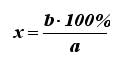 а – наибольшее количество баллов за задание;b – количество баллов, которое набрал ученик;x – процентное соотношение.Оценка «5» ставится, если правильные ответы от максимального составляют 95-100%;«4» – 75-94%;«3» – 50-74%;«2» – 49% и ниже.СогласованоРуководитель кафедры    ______ /Просецкая Т.В./Протокол № ___ от«___»______20 ___гРассмотренона заседании  педагогического советаПротокол № ____ от«____»_______ 20_____гУтверждаюДиректор  МБОУ гимназии ___________   /Савушкина Н.Г./Приказ №____ от «___»_______ 20____ г№ п/пТема  урокаХарактеристика  деятельности учащихся1 четверть1 четверть1 четвертьОкружающий мир: природа, общество, труд  (7 часов+2 часа из резерва)Окружающий мир: природа, общество, труд  (7 часов+2 часа из резерва)Окружающий мир: природа, общество, труд  (7 часов+2 часа из резерва)1ОБЖ: инструктаж по безопасному поведению во время учебного процесса. Где мы живем.  Родной город, страна – Россия, столица – Москва. Различение объектов города и деревни. Соотнесение рисунков с действительностью (Какой рисунок подходит к вашей местности?). Знакомство с правилами дорожного движения. Ответы на вопросы. Подведение анализируемых объектов под понятия («окружающий мир», «природа»). Моделирование ситуации и представление своих ощущений в ней (игра-инсценировка «Я в городе», «Я в деревне»)2Школа.  Правила поведения и культура общения с одноклассниками и учителями, работниками школы. Экскурсия по школе « Ознакомление с профессиями работников школы».Знакомство и обсуждение правил поведения в школе. Различение норм поведения, которые допустимы или недопустимы в школе и других общественных местах, во взаимоотношениях со сверстниками, взрослыми.Моделирование возможных ситуаций в школе (например, «У меня болит живот, задержались родители и т.д. – мои действия»). Ориентирование в здании (знакомство с расположением кабинетов, классов, столовой, спортивного, актового залов и др.)3Занятия родителей. Урок-игра (игры-театрализации «Угадай профессию», «Профессии моих родителей»)Знакомство с разными профессиями людей. Участие в игре «Угадай профессию», где один ребенок описывает профессию, другие отгадывают. Выяснение значения профессий для общества. Знание телефонов экстренной помощи4ОБЖ/ПДД Безопасный маршрут от дома к школе, правила поведения на дороге (занятие на улице). Проведение наблюдения за объектами природы. Соблюдение правил поведения на дороге и улице. Обсуждение вопроса о значимости правил поведения на дороге и улице. Моделирование и оценка ситуации поведения на улице и в общественных местах. Работа со схемой «Безопасное движение по дороге в школу»5Экскурсия по г. Узловой«Исторические места города» Знакомство с правилами поведения на экскурсии, инструкцией по соблюдению мер безопасности6Экскурсия по микрорайону (улицы квартала 50 лет Октября) ОБЖ: Опасности, которые подстерегают нас в городеЗнакомство с правилами поведения на экскурсии, инструкцией по соблюдению мер безопасности7Природные объекты и предметы, созданные человеком. Экскурсия в парк «Ознакомление с живой и неживой природой, с растениями и  животными».  Называние окружающих предметов и их признаков. Сравнение и различение природных объектов и изделий (искусственных предметов), созданных человеком. Сопоставление признаков объектов и органов чувств, с помощью которых их можно узнать. Проведение наблюдения8Природа и ее изменчивость.  Природа осенью. Экскурсия «Наблюдения за осенними изменениями в природе». Различение объектов и явлений природы. Описание иллюстрации в учебнике (описание местности), называя внешние признаки времен года и давая им характеристику.Сравнение рисунков (изменения, которые могут одновременно происходить в природе: смена суток, времени года, изменения погоды). Обсуждение результатов своих наблюдений, совместная выработка правил участия в диалоге. Выполнение задания из учебника. Участие в групповой работе с природным материалом – гербарием (листьями деревьев). Примеры заданий: разделите листья на группы по самостоятельно выделенным признакам (деление может быть по форме, цвету, размеру)9Природа – источник познания. Выделение признаков объектов. Сопоставление признаков объектов и органов чувств, с помощью которых их можно узнать (выполнять задания в учебнике на определение признаков предметов с помощью чувств). Обсуждение пословиц. Ориентирование в пространстве. Рассказ о явлениях природы, опираясь на жизненный опыт. Отгадываниезагадок. Объяснение этимологии мотивированных фамилийПрирода (17 часов)Природа (17 часов)Природа (17 часов)10Вселенная, или Космос.  Звезды, планеты. Солнце – звезда. Работа с рисунками в учебнике. Формулирование выводов из наблюдений и, опираясь на имеющийся опыт (что можно увидеть на небе днем, а что ночью?), сопоставление научных сведений с результатами наблюдений за объектами природы. Группировкаобъектов природы. Приведение сведений из дополнительных источников информации(о Луне, Солнце). Объяснение причин явлений (относительность восприятия величины предметов в зависимости от расстояния),используя рисунки в учебнике на с. 8. Составление макета Вселенной, распределяя расположение космических тел. Моделирование ситуации «Что произойдет на Земле, если исчезнет Солнце»11Земля – планета Солнечной системы.  Луна – спутник Земли. Проведение несложных наблюдений (опыты с лампой и зеркалом). Использование модели (глобус) для описания явлений (неравномерного освещения Земли, смены дня и ночи). Анализ картины А. Куинджи«Ночь на Днепре» (время суток, признаки,которые привели к такому выводу, свое впечатление от картины). Формулирование предварительного вывода об условиях, необходимых для жизни на Земле (свет, тепло, вода и воздух). Установление связеймежду объектами природы и явлениями в природе12Значение воды на Земле. Характеристика свойств воды. Проведение опытов. Сопоставление признаков объектов и органов чувств, с помощью которых их можно узнать (опыт на определение свойств воды). Анализ диаграммы соотношения на Земле суши и воды. Формулирование выводов на основе наблюдений. Совместная разработка правил безопасности жизнедеятельности. Группировка объектов окружающего мира по заданным и самостоятельно выделенным признакам13Значение воздуха на Земле. Проведение несложных опытов, которые доказывают, что воздух есть везде. Формулирование выводов на основе наблюдений. Высказывание своей точки зрения. Участие в обсуждении художественной картины И. Айвазовского «Девятый вал». Знакомство с правилами здорового образа жизни. Определение значения объектов окружающего мира (какое значение имеет воздух для человека, всех живых организмов, какое значение имеет ветер) с опорой на рисунки14Разнообразие природы Земли, ее изменчивость (на примере России) Работа с глобусом, картой. Соотнесение рисунка с картой. Знакомство с картинами разных художников. Работа с дидактическим материалом (карточками). Предположения о причинах разнообразия природныхусловий нашей страны, о возможности обитания каких- либо животных в различных средах (лес, водоем, территории, покрытые снегом, побережье и т.д.). Нахождение иллюстраций по заданию учителя15Знакомство с природой родного края (экскурсия в природу, в краеведческий музей) ОБЖ: безопасное поведение на природеУстановление связи между особенностями жизнедеятельности растений и животных и временами года. Проведение групповых и самостоятельных наблюдений на экскурсии. Соотнесение природы родного края с природой России. Установление причинно-следственных связей. Участие в беседе.Формулирование вопросов. Подготовка небольшого рассказа о том, что особенно понравилось, запомнилось на экскурсии16Неживая и живая природа.  Признаки объектов (цвет, форма, размеры и д.р.)Сравнение и различение природных объектов и изделий (искусственные предметы). Описание изученных объектов и явлений живой и неживой природы. Выделение их существенных признаков, доказательство наличия того или иного признака у объекта (дыхание, питание, движение, рост, размножение, умирание). Сравнение объектов живой и неживой природы на основе внешних признаков или известных характерных свойств. Осуществление классификации изученных объектов природы по самостоятельно выделенным признакам (или с помощью учителя). Разделение объектов природы на живую и неживую природу, объекты, сделанные человеком. Проведение наблюдений и простейших опытов. Приведение доказательств с опорой на результаты опытов (в ходе наблюдения за домашними растениями, их движением к свету сделать вывод о движении растений)17Живая природа. Признаки живой природы (дыхание, питание, движение, рост, размножение).(экскурсия в зоологический музей, ботанический сад, на природу). Наблюдение за птицами, насекомыми, млекопитающими (кошкой и собакой), их передвижением, питанием, поведением. Группировка объектов живой и неживой природы по самостоятельно выделенным признакам. Определение растений и животных на основе иллюстраций, моделей (чучело). Установка связей особенностей жизнедеятельности растений и животных и времени года. Объяснение необходимости бережного отношения к природе. Создание собственных устных высказываний. Подведение понятий под определение (природа, живая, неживая, деревья, дуб)18Царства живой природы Работа в группе с дидактическим материалом (карточками) с целью самостоятельно разделить объекты природы на группы: животные, растения, грибы. Самостоятельное (или с помощью учителя) выделение признаков объектов живой природы (обоснование отнесения объекта природы в какую-либо группу). Оценка работы одноклассников.Составление и работа со схемой (деление природы на 4 царства). Извлечение (по заданию учителя) из учебника и дополнительных источников знаний необходимой информации о растениях и животных своей местности2 четверть2 четверть2 четверть19Растения. Строение растений  (органы растений) Работа с гербарием: описание растения, его частей; сравнение и выявление общего между различными растениями; определение слов, повторяющихся при описании). Различение существенных признаков от несущественных при определении растения. Самостоятельное извлечение информации изрисунка (определение частей растения: корень, стебель, лист, цветок, плод, семена).Нахождение частей целого. Обсуждение значения корня, стебля, листьев, плода, цветка для растения. Предположение последствий отсутствия отдельных частей у растения20Разнообразие растений по внешней форме. Деревья, кустарники, травы.  (экскурсия на школьный участок) Описание и сравнение внешнего вида растений. Наблюдение за сезонными изменениями, происходящими в природе (погода, время года, окраска листьев у деревьев, листопад, наличие плодов под деревьями, грибы, растения). Выделение существенных признаков растений. Сравнение и различение деревьев, кустарников и трав, осенних и летних явлений природы (продолжительностьдня, небо, насекомые; птицы; труд человека)21Зависимость растений от природных условий. Растение и человек. П/р Наблюдение за комнатными растениями и их движением к свету.Соотнесение объектов природы с условиями природы (определение зависимости внешнего строения растений от тепла и влаги). Установление простейших причинно-следственных связей. Приведение примероврастений. Работа по формированию научного понятия. Работа с дополнительными источниками информации. Характеристика условий, необходимых для жизни растений (свет, влага, тепло). Сравнение и различение разнообразных групп растений, характеристика их роли в жизни человека22Животные. ОБЖ: Безопасное обращение с животными ЭОР: видеофильмСамостоятельная (или по заданным учителем критериям) классификация животных на группы. Различение существенных и несущественных признаков животных. Определение смысла понятий «млекопитающие», «земноводные», «пресмыкающиеся». Диалог, обмен мнениями. Работа в группе. Использование дополнительных источников информации23Разнообразие растений и животных. Сравнение растений и животных между собой по рисунку в учебнике. Описание животных своей местности. Рассказ о любимом животном. Слушание и извлечение главной мысли из прочитанного текста. Приведение примеров растений и животных. Участие в игре «Кто где живет» (дети разгадывают загаданное животное и показывают на карте его примерное местообитание). Использование краеведческого материала: какие животные обитают в своей местности, какие растут растения, где они еще могут быть. Подготовка сообщения о домашнем питомце (его повадках, внешнем виде и т.д.)24Природа и человек.  Народные праздники. Составление рассказа по рисунку. Знакомство с Красной книгой. Оценка примеров  зависимости благополучия  жизни  людей от состояния природы. Моделирование ситуаций по сохранению природы и ее защиты. Различение и называние предметов, сделанных человеком. Знакомство с понятием «вещество», определяя, из каких веществ  сделаны предметы. Изготовление с родителями или одноклассниками кормушки для птиц25Труд человека ОБЖ: Криминальные личностиСоставление рассказа по рисунку. Сравнение предметов старины с современными.  Объяснение происходящих изменений с орудиями труда, оборудованием. Обсуждение пословиц и поговорок. Установление причинно-следственных связей. Рассказ о профессии своих родителей26Красота природы. Бережное отношение к природе. Проверочная работа. Классификация изученных объектов природы по заданным и самостоятельно выделенным признакам, приведение примеров. Участие в диалоге, обсуждении проблем. Сравнение и различение разных групп живых организмов по признакам. Корректирование своих действийПланета Земля (10 часов)Планета Земля (10 часов)Планета Земля (10 часов)27Ознакомление с глобусом – моделью Земли (практическая работа). Экватор, Западное и Восточное, Северное и Южное полушария. Работа с глобусом, физической картой. Сравнение модели с натуральным предметом по размерам и форме. Ознакомление с названиями и местом расположения океанов и материков.Показывание на глобусе и карте материков и океанов.Чтение знакомых условных обозначений. Нахождение и определение изученных географических объектов на физической карте. Работа с новыми понятиями (земная ось, Северный полюс, Южный полюс, экватор)28Материки и океаны (практическая работа). Работа с глобусом, физической картой. Показывание на глобусе и карте материков и океанов.Нахождение и определение знакомых географических объектов на физической карте с помощью условных знаков. Знакомство с новыми географическими понятиями (Северное и Южное полушария).Восприятие задания в тексте, ответы на вопросы29Тепловые пояса Земли. Участие в игре «Путешествие по тепловым поясам Северного и Южного полушарий». Работа с моделью Земли (глобусом). Нахождение и показ знакомых географических объектов.Прослеживание за изменениями времен года в разных полушариях. Доказывание своей точки зрения с помощью рисунков в учебнике и знаний, полученных в ходе проведенных ранее опытов. Соотнесение тепловых поясов с территорией родного края30Облик Земли меняется. ОБЖ: Чрезвычайные ситуации природного и техногенного характера. ЭОР: видеофильмРазвитие наблюдательности. Получение представлений об этапах развития истории нашей Земли по информации из текста и иллюстраций учебника. Определение по контурам географическихобъектов. Различение прошлого, настоящего и будущего.Сравнение природы далекого прошлого с природой современного периода. Участие в обсуждении проблем.Выполнение моделей окаменелости из гипса31Разнообразие природы Земли. Представление о тепловых поясах Земли. Оценка знаний. Распределение объектов окружающего мира по тепловым поясам.Классификация объектов природы по самостоятельно выделенным признакам.Оценка результатов своей работы.Формулирование вопросов к иллюстрации.Нахождение несоответствий в рисунке, корректирование своих действий32Ориентирование в пространстве и времени. Обсуждение ответов на поставленные вопросы в учебнике.Восприятие текста «Как учили наших предков» на слух, выделяя главную мысль.Моделирование и оценка различных ситуаций использования слов, показывающихнаправление (вверх, вниз, справа и др.).Ориентирование в пространстве и времени.Определение времени по часам.Совместное составление режима дня3 четверть3 четверть3 четверть33Как открывали новые земли. Анализ текста в учебнике, формулированиеответов на вопросы к тексту.Различение достоверных фактов и вымысла.Соотнесение текстов учебника «Плавание Ганнона», «Сказка и быль» с иллюстрациями. Работа с картой.Нахождение и показ на карте географических объектов, указанных в тексте.Подготовка описания природы, которая окружает героев сказки П. Ершова «Конек-горбунок»34Появление и развитие жизни на Земле. Извлечение информации из разных источников (учебник, фильмы, книги) и обмен еюс одноклассниками.Различение прошлого, настоящего и будущего.Определение условий, необходимых для жизни.Знакомство с этапами развития жизни на Земле.Описание внешности животных по иллюстрациям.Подготовка сообщения о динозаврах35Древние и современные растения и животные.Самостоятельная группировка животныхи растений на современные и древние.Сравнение современного животного и древнего (внешний облик, питание, охота и образ жизни, место обитания), современного растения и древнего.Знакомство с изменениями, происходившими в природе Земли.Анализ внешнего строения объектов.Установление связи изменений, происходящих с животными, с изменением природных условий.Формулирование вопросов по рисунку в учебнике36Древняя и современная природа Земли. ЭОР: видеофильмСравнение объектов живой и неживой природы.Нахождение отличий между рисункамис древней и современной природой Земли.Восстановление целого объекта из частей (в ходе игры).Классификация изученных объектов природы по самостоятельно выделенным признакам.Подведение анализируемых объектов под понятия разного уровня обобщенияСтановление человека (8 часов)Становление человека (8 часов)Становление человека (8 часов)37Растительноядные и хищные животные на Земле. Объединение животных в группы по заданному признаку. Установление связи между образом жизни и типом питания животных.Работа в группе: выделение признаков хищных и растительноядных животных.Самостоятельное приведение примеров.Обсуждение правил поведения с незнакомыми животными38Общее представление об истории людей. Древние люди – собиратели растений. ЭОР: видеофильмСравнение современных человекоподобныхобезьян и древнего предка человека.Анализ рисунка (детали во внешнем строении животных и предков человека).Сравнение конечностей животного с рукойчеловека и формулирование выводов39Человек – охотник. Кочевники и земледельцы. ОБЖ/ПДД: Улица полна неожиданностей. Опасные шалости  ЭОР: видеофильмНа основе анализа рисунков установлениепричин изменений в образе жизни человека(переход к занятию охотой).Обсуждение вопросов (например, «Как человек, не имея когтей, клыков хищника, может добывать мясо?»).Извлечение необходимой информации из рисунка.Называние объектов, сделанных человеком.Выстраивание устного высказывания40Человек прямоходящий. Сравнение внешнего строения предков человека на разных этапах его развития.Сравнение условий обитания и видов занятий тех и других.Исследование изменения орудий труда с древних времен до сегодняшнего дня (работа в парах).Приведение примеров инструментов, используемых дома41Жизнь родом и племенем. Работа с текстом и иллюстрациями учебника.Выстраивание устного высказывания.На основе анализа иллюстрации формулирование вывода о зарождении живописи, музыки, танца.Извлечение из дополнительных источниковзнаний необходимой информации и обсуждение полученных сведений (видеофильм о жизни человека племенем). Чтение сказки Р. Киплинга «Кошка, которая гуляла сама по себе».Получение представления об использовании в хозяйстве домашних животных42Начало оседлой жизни. Одомашнивание животных и окультуривание растений. ОБЖ: полезные и ядовитые растенияСравнение домашних животных и их диких предков.Определение причин, побудивших человека заняться одомашниванием разных животных.Различение профессий, связанных с сельским хозяйством. Составление рассказа по рисунку.Классификация животных (дикие и домашние, хищные и растительноядные и др.)43Земля рассказывает о себе. Обобщение представлений об этапах развития жизни на Земле, в том числе человека. ЭОР: видеофильмРабота с текстом: нахождение ответов на вопросы в тексте, установление последовательности событий.Анализ картины К. Брюллова «Гибель Помпеи».Знакомство с музеями, имеющими отношение к изучаемому содержанию.Установление соответствия между археологическими предметами и временем их применения44Мы – часть окружающего мира (проверочная работа). ОБЖ/ПДД: Улица полна неожиданностей. Вышел из дома – будь внимателен. ЭОР: видеофильмУстановление связи современной жизни человека с предшествующими этапами его развития.Ответы на вопросы. Определение зависимости человека от окружающего мира.Осознание того, что каждый из нас – член семьи, гражданин России, всего человеческого общества.Участие в обсуждении о правах и обязанностях ребенка в семьеСовременное человечество (18 часов + 4 часа из резерва)Современное человечество (18 часов + 4 часа из резерва)Современное человечество (18 часов + 4 часа из резерва)45Общее представление о многообразии стран, народов на Земле. Различия людей по возрасту, по характеру труда, по национальностям.Работа с иллюстративным материалом, различение на рисунке людей, принадлежащих разным расам.Рассказ посредством рисунка о людях разных рас, их внешних различиях, разных условиях жизни.Знакомство с основными моральными нормами поведения.Моделирование ситуаций общения с людьми разного возраста, национальности, вероисповедания.Приведение примеров заботы школьников омладших членах семьи, престарелых, больных.46Семья - самое близкое окружение человека. Взаимоотношения в семье, взаимопомощь членов семьи. Родственные связи в семье. Родословная.  Обмен материалом, подготовленным с помощью взрослых, о своей семье47Особенности жизни людей в разных природных условиях, в разных государствах. Сравнение рисунков: как условия жизни влияют на занятия, привычки, одежду, жилище, еду человека.Установление взаимосвязи между природными условиями и образом жизни человека, его занятиями.Нахождение общего и особенного.Использование краеведческого материала (условия в своей местности, занятия людей, родителей)48Люди живут в разных странах. ЭОР: презентацияНахождение на карте стран, которые указаны в учебнике и названы учителем.Различение их по заданным признакам: на карте (размер, местоположение), по рисунку (количество населения). Подготовка сообщения о своей странес использованием иллюстраций и детскойлитературы, или изображения национального костюма, или рассказа о национальном блюде любой страны, или пословиц, поговорок разных народов (2–3) с объяснением их смысла49Обычаи разных народов. Анализ обычаев своей местности с помощьювзрослых.Извлечение информации из дополнительных источников о традициях, обычаях, национальной кухне разных народов.Подготовка небольших сообщений о любимых праздниках, о том, как их отмечают в своей семье.Заслушивание выступлений одноклассников по подготовленным темам50На Земле люди живут в разное время суток.ЭОР: тренажер (ориентирование по времени)Демонстрация движения Земли вокруг своей оси и его связи со сменой дня, ночи. Наблюдение за движением стрелок часов, определение часов суток.Работа с иллюстрациями учебника.Сравнение рисунков на карте (время и деятельность детей в разных частях нашей страны).Работа с графической информацией (циферблат, схемы, рисунки)4 четверть4 четверть4 четверть51Люди разных профессий. Наблюдение, соотнесение соответствующейпрофессии с рисунком. Объяснение значения профессий. Обсуждение качеств личности, необходимых для той или иной профессии.Установление связей профессий с природой.Приведение пословиц о труде и обсуждениеих смысла. Подготовка сообщения о профессии своих родителей. Различение древних профессий и тех, которые появились недавно52Воздействие человека на окружающую среду (экологические проблемы). ОБЖ: Основы пожарной безопасности ЭОР: видеофильмУстановление связей между деятельностьючеловека и природой.Формулирование выводов о воздействии человека на природу на основе анализа рисунка в учебнике.Формулирование ответов на вопросы с использованием текста.Выявление потенциально опасных для жизни и здоровья человека ситуаций, сохранения личного и общественного имущества.Выстраивание предположений о применении отходов, ненужных вещей (картон, одежда, газеты).Выбор оптимальных форм поведения на основе изученных правил безопасного поведения (в доме, на дорогах, в лесу, на водоемах).Совместное составление схемы (памятки)правил поведения в лесу, на водоеме, на дороге53Российская Федерация – страна, в которой мы живем. Россия – самая большая по размерам страна в мире. Местоположение на глобусе и карте.Работа с глобусом и картой. Показ на них территории России. Выполнение заданий в практической работес картой: определение местонахождения Москвы и 2–3 других крупнейших городов России, морей.Использование дополнительных материалов о достопримечательностях России. Работа с иллюстрациями, видеокадрами флага, герба, столицы, достопримечательностей городов России.Прослушивание гимна.Подбор дополнительного материала к следующему уроку о народах родного края54Ознакомление с государственной символикой России: Государственный герб, флаг, гимн; правила поведения при прослушивании гимна. ЭОР: презентацияРабота с глобусом и картой. Показ на них территории России. Выполнение заданий в практической работес картой: определение местонахождения Москвы и 2–3 других крупнейших городов России, морей.Использование дополнительных материалов о достопримечательностях России. Работа с иллюстрациями, видеокадрами флага, герба, столицы, достопримечательностей городов России.Прослушивание гимна.Подбор дополнительного материала к следующему уроку о народах родного края55Коренное население родного края. Уважительное отношение к своему и другим народам, их культуре, истории, религии.Творческая работа на основе дополнительного материала о народах родного края56 Как осуществляются связи между людьми на планете: почта, транспорт, телефон, радио, телевизор, Интернет.Приведение примеров разных видов транспорта.Работа с картой: ориентирование, местонахождение городов относительно друг друга, прокладывание маршрутов от одного объекта к другому (обосновать, какой вид транспорта для этого понадобится).Приведение примеров разных современныхисточников информации.Обсуждение, в каких случаях необходим тот или иной источник информации57Правила безопасного поведения в повседневной жизни; правила противопожарной безопасности, правила дорожного движения. Знакомство с правилами дорожного движения.Участие в игровых ситуациях по правиламдорожного движения.Подготовка к следующему уроку иллюстраций, фотографий достопримечательностей своего края58Богатства Российской Федерации - природные ресурсы. Россия – многонациональная страна. Москва – столица России. Расположение Москвы на карте. Анализ иллюстраций учебника.Обсуждение причин разнообразия природы России.Знакомство с великими людьми России, с результатами труда россиян.Выступление с подготовленным сообщением.Слушание сообщений одноклассников.Использование краеведческого материаладля описания достопримечательностей, памятников природы своей местности.Описание по картинке внешнего вида животного.Работа с картой (нахождение географических объектов)59Как жили наши предки.ЭОР: презентация (история древней Руси)Извлечение информации из рисунка: рассказ об образе жизни людей, их одежде, прическах, обуви, деятельности и т.д. Развитие наблюдательности.Анализ и обсуждение картины В.М. Васнецова «Богатыри» (природа, оружие, одежда, позы богатырей). Выражение своих эмоций, общего впечатления о картине.Участие в беседе об истории Древней Руси60История родного края (экскурсия  в краеведческий музей)Наблюдение, сравнение, сопоставление прошлого с настоящим. Слушание и выделение главного.По окончании экскурсии подготовка сообщения о своих впечатлениях об увиденном61Жизнь современного человека. Работа с текстом учебника.Моделирование ситуаций по получению необходимой информации из разных источников.Обсуждение сведений из средств массовой информации о новейших изобретениях.Участие в беседе и анализе жизненных ситуаций.Выбор допустимых форм поведения в обществе, семье.Знакомство с культурой пользования компьютером62Законы современной жизни. Взаимопомощь людей разного возраста. Правила поведения в обществе, школе, театре, транспорте, на улице.Моделирование ситуаций, требующих знаний образцов культуры общения и взаимной ответственности в обществе; правил дорожного движения; расписания движения транспорта; правил внутреннего распорядка в школе.Знакомство с понятием «Конституция»63Можно ли выжить одному (проверочная работа).  Уважение к чужому мнению. Бережное отношение к вещам и окружающей природе.Подведение понятий под определения.Классификация и обобщение объектов природы.Работа со схемами, справочным материалом, иллюстрацией учебника.Высказывание и доказывание своей точки зрения по вопросу «Можно ли одному выжить на острове и что для этого нужно?».Работа в группах (одна группа приводит доводы, что одному выжить можно, другая –что невозможно)64.Представление о положительных и отрицательных последствиях деятельности человека для окружающего мира. Знакомство с Красной книгой.65-66Правила здорового образа жизни: гигиена тела, режим труда и отдыха. Культура отдыха: игры, искусство, спорт, путешествия.№п/пТема урокаХарактеристика  деятельности учащихся1 четверть (18 часов)1 четверть (18 часов)1 четверть (18 часов)Общий взгляд на Землю (5 часов)Общий взгляд на Землю (5 часов)Общий взгляд на Землю (5 часов)1.Россия – самое большое государство мира. Москва – столица.ОБЖ «Выбираем безопасный путь до школы»Участие в викторине «Государственные символы России». Работа с физической и административной картами мира и России «Путешествуя по родной стране». Участие в игре «Продолжи ассоциативный ряд по теме «С чего начинается Родина».Прослушивание или исполнение Государственного гимна России с последующим обсуждением текса гимна: «Чувства любви и гордости за мою Родину в словах гимна». Участие в мини-проекте «Я, ты, он, она – вместе дружная семья» (знакомство с праздниками и традициями людей различных национальностей). Участие в викторине «Ими гордится страна» (портреты людей, прославивших Россию в разные времена).2.Настоящее и прошлое Земли.Участие в игре «Продолжи ассоциацию» по теме «Какой самый старый предмет я держал в руках?» (применение собственного опыта в контекстепредложенной ситуации).Участие в игре «Монтируем фильм об истории…» (нашего края, города, села).Правила игры: учащимся предъявляются изображенияместности в различные исторические периоды времени, а также короткие описания к данным изображениям; дети составляют видеоряд в хронологической последовательности и находят соответствующие изображениям описания, т.е.«монтируют» фильм.Затем учитель с помощью видеопроектора демонстрирует вариант «фильма» на  большом экране; учащиеся формулируют основной вывод о неизбежности исторических изменений в природе и обществе3.Россия – родина космонавтики.ЭОР: Презентация «Космонавты - уроженцы Тульской области» (автор учитель)Участие в игре-выставке «Гордость отечественной космонавтики» (на основе портретов российских космонавтов и конструкторов). Подготовкакороткого сообщения.Просмотр научно-популярного фильма о развитии отечественной космонавтики или подготовленной учителем тематической компьютерной презентации.Составление вопросов к просмотренному материалу4.Материки и океаны Земли. П/р с физической картой России и полушарий, глобусом, контурными картами.Работа с физической картой России и полушарий, глобусом, контурной картой полушарий.Участие в викторине «По материкам и океанам»5.Северный Ледовитый океан.Участие в коллективном мини-проекте «Покорители Северного Ледовитого океана».Подготовка короткого сообщенияКак изучают окружающий мир (9 часов)Как изучают окружающий мир (9 часов)Как изучают окружающий мир (9 часов)6.Органы чувств человека: зрениеи слух. П/р  Определение с помощью органов чувств разных объектов окружающего мира и их свойств.ОБЖ «Правила гигиены. Что надо знать, чтобы сохранить органы чувств  здоровыми»Прослушивание записей звуков природы и фрагментов музыкальных произведений разных композиторов.Просмотр фотографий с видами природы, репродукций пейзажной и жанровой живописи.Анализ информации, полученной из разных источников7.Органы чувств человека: обоняние, вкус, осязание (урок обобщение). Правила организации учебного труда дома и в школе. Определение с помощью органов чувств разных объектов окружающего мира и их свойств8.Наблюдения, рассуждения,выводы. Демонстрационный опыт: исследование условий, необходимых для горения.ОБЖ «Телефоны экстренных служб»Демонстрационный опыт: исследование условий, необходимых для горения.Определение основных этапов исследовательской деятельности9.Инструменты и приборы. Назначение и устройство термометра.П/р: Измерение температуры своего тела, воздуха, воды, снега. Изучение мелких предметов при помощи лупы. Практические работы:Измерение температуры своего тела.Измерение температуры воздуха; температуры воды; температуры снега (льда).Изучение мелких предметов при помощи лупы, микроскопа10.Источники информации об окружающем мире: наблюдение, измерение, опыт, книги, Интернет. Исследовательская работа.Классификация различных информационных  источников (например, летописи, сказки, повести, статьи, изображения и т.д.) по признаку их достоверности / недостоверности.Знакомство с методикой сбора информации в процессе исследовательской деятельности (по А.И. Савенкову): самостоятельный сбор необходимой информации по заданной учителем теме. Посещение с экскурсией школьной библиотеки. Осуществление поиска необходимой книги с помощью алфавитного каталога11.Тела и вещества. Три состояния вещества в природе – твердое, жидкое, газообразное, их основные свойства.Различение природных объектов и изделий (искусственных предметов). Характеристика их отличительных свойств.Определение веществ, из которых образованы природные или сделанные человеком предметы (тела). Определение образов природы в изделиях, созданных руками человека12.Свойства газообразных веществ.     П/р Определение свойств веществ,  находящихся в газообразном состоянии.Групповое обсуждение отрывка из повести Н. Носова «Приключение Незнайки и его друзей» о путешествии на воздушном шаре. Формулирование вопросов, требующих развернутого ответа, по содержанию текста. Анализ принципов передвижения по воздуху: с использованием разных газов. Знакомство с правилами сохранения тепла (теплого воздуха) в доме зимой (расположение отопительных приборов относительно форточек и т.д.)13.Свойства жидких и твердых веществ П/р Определение свойств веществ,  находящихся в жидком и твердом состояниях.Проведение демонстрационных опытов. Исследование изменений свойств твердых, жидких и газообразных веществ при нагревании.Фиксирование данных в виде таблицы («Сравнение свойств   твердых, жидких и газообразных веществ»)14.Экология – наука о взаимосвязях между живыми организмами и окружающей средой.ОБЖ «Правила природоохранного и безопасного поведения в природе»Обсуждение темы «Как следует беречь природу родного края» на основе впечатлений, полученных от экскурсии в краеведческий музей (ознакомление с природой родного края)Космос и Земля (14 часов)Космос и Земля (14 часов)Космос и Земля (14 часов)15.Звезды. Звезда – Солнце.        П/р наблюдение за высотой Солнца над горизонтом, за изменением длины тени от предметов в течение светового дня.Проведение домашних наблюдений за высотой Солнца над горизонтом; за изменением длины тени от предметов в течение светового дня.Анализ домашних наблюдений в классе.Обсуждение и определение значения солнечной энергии для жизни человека, растенийи животных. Установление принципа работы солнечных часов (в группе)16.Планеты Солнечной системы.Работа в группе над созданием учебной презентации «Планеты Солнечной системы» (на основе подготовленных сообщений и подобранных иллюстраций). Просмотр фрагментов из мультфильма «Тайна третьей планеты». Формулирование научных вопросов создателяммультфильма17.Звезды и созвездия.ЭОР: Презентация «Звезды и созвездия» (авт.учитель)Нахождение на карте звездного неба изученных космических тел. Различение звезд и созвездий.Знакомство с работой оптического телескопа 18.Луна – спутник Земли. П/р Наблюдение за фазами Луны.Обсуждение в группе результатов наблюдений за фазами Луны. Характеристика фаз Луны (новолуние, первая четверть, полнолуние, последняя четверть). Сравнение и различение объектов неживой природы, находящихся в космосе. Участие в коллективной выставке «Как появились искусственные спутники Земли»2 четверть (14 часов)2 четверть (14 часов)2 четверть (14 часов)19.Наблюдение за космическими телами. Вращение Земли вокруг оси и Солнца. Время: год, месяц, неделя, сутки. Причина смены дня и ночи.Сравнение и различение космических тел. Характеристика отличия звезд и планет. Создание модели Солнечной системы (групповая деятельность). Проведение групповых наблюдений во время экскурсии в планетарий20.Наука о Земле. Форма Земли.ОБЖ «Правила пешеходов»Нахождение на физической карте и глобусе материкови океанов, географических объектов с указанием их названий. Характеристика условных знаков, составляющих легенду карты.Участие в коллективной выставке «Первооткрыватели неизвестных земель» (рисунки, короткие сообщения о выдающихся путешественниках)21.Горизонт.ЭОР: Презентация «Природа с высоты птичьего полета» (авт.учитель)Слушание и извлечение главной мысли из текста и обсуждение полученных сведений (отрывок из сказки Л.И. Лагина «Старик Хоттабыч»).Коллективное обсуждение фотовыставки «Природа с высоты птичьего полета». Объяснение причины расширения линии горизонта при подъеме 22Строение Земли. Область жизни на Земле.ОБЖ «Внимание! Гололёд»Различение внутренних частей Земли.Обсуждение смысла понятий «Земля» и «земля».Создание макета внутреннего строения Земли. Знакомство с оболочками Земли.Извлечение из учебника необходимой информации о живых организмах, обитающих в разных оболочках Земли.Определение отношения учебы, работы родителей и других видов деятельности человека к окружающему миру23.Стороны горизонта.П/р: Ориентирование на местности по отношению к собственному телу; по Солнцу. Ориентирование на местности по отношению к собственному телу; по Солнцу и Полярной звезде.Обозначение (на схемах и картах) при помощи общепринятых знаков основных и промежуточных направлений сторон горизонта. Обсуждение плана рассказа «Стороны горизонта». Определение расположения различных объектов относительно сторон горизонта.24.Компас. П/р: Ориентирование на местности с помощью устных команд и компаса.Изготовление примитивного компаса.Ориентирование на местности с помощью устных команд и компаса. Изготовление примитивногокомпаса. Соблюдение правил пользования компасом25.П/р: Ориентирование на местности по местным признакам. Моделирование ситуаций по ориентированию в лесу.ОБЖ «Если вы заблудились в лесу…»Ориентирование на местности по народным приметам.Моделирование ситуаций по ориентированию в лесу.Анализ главного правила похода в лес – присутствиевзрослого человека.26.Представление о глобусе и географической  карте. П/р «Нахождение на глобусе поясов Земли, полушарий, полюсов, экватора».Работа с глобусом и картой.Нахождение на глобусе поясов Земли, полушарий, полюсов, экватора.27.Основные формы земной поверхности (рельеф): равнины, горы, холмы, овраги. Формы земной поверхности, свойственные родному краю.Определение характера рельефа местности (равнины, горы, холмы, овраги) на карте с помощью цвета и условных обозначений.Сравнение и различение на карте высоты гор и глубины участков Мирового океана. Участие в создании макета рельефа участка Земли28.Ландшафт Земли. Красота и разнообразие ландшафтов России и родного края.ЭОР: слайд-шоу «Красота природы родного края»  (авт.учитель)Выявление отличий между понятиями «ландшафт» и«рельеф».Сочинение «Красота природы родного края».Сравнение фотографий, на которых человек нарушает природный ландшафт местности (свалки, котлованы, вырубание лесов), с фотографиями создания красивых мест (ландшафтный дизайн)Взаимодействие сил природы (22 часа)Взаимодействие сил природы (22 часа)Взаимодействие сил природы (22 часа)29.Влияние Солнца на сушу. Тепловые пояса Земли. П/р Работа с контурной картой: различение тепловых поясовЗемли.Работа с контурной картой: различение тепловых поясов Земли с помощью раскрашивания соответствующим цветом, подписывание названия линий, отделяющих друг от друга зоны тепловых поясов.Установление связи между углом падения солнечных лучей и нагреванием поверхности Земли.Определение зависимости живой природы от нахождения в различных тепловых поясах 30.Смена времен года. Причина смены времен года.Моделирование движения Земли вокруг Солнца с помощью теллурия или глобуса и лампы.Коллективное составление альбома «А в это время на другом краю Земли…»: поиск иллюстраций, характеризующих особенность природы в разных тепловых поясах в данное время31.Солнце – властелин времен года.Оформление выставки «Времени неслышные шаги»  (фотографии, собственные рисунки, часы, календари  и др.предметы).Участие в инсценировках, иллюстрирующих, как человек учился измерять время и его ценить (использование пословиц, поговорок, изречений о времени)32.Особенности Земли как планеты  (урок-обобщение)Описание особенностей Земли как космического тела.Составление рассказа о необходимых условиях для возникновения различных живых организмов на Земле33.Энергия (тепло) Солнца.Изучение влияния различных температур на разрушение камня. Объяснение причин этого разрушения. Формулирование общего вывода.Изучение энергии солнечных лучей, собранной с помощью увеличительного стекла.Обсуждение значения изобретения устройств, в которых используется энергия солнечного света.Сравнение различных способов получения человекомэнергии по их безопасности для природы3 четверть (20 часов)3 четверть (20 часов)3 четверть (20 часов)34Внутренняя сила Земли.ОБЖ «Правила поведения во время землетрясений и цунами»Повторение понятий и обобщение изученного материала (работа со словарем учебника).Составление загадок на основе ранее изученных тем.Отгадывание загадок одноклассников.Оценка загадок и выделение наиболее удачных из них.Осуществление поиска сюжетов народных сказок, в которых сказочные герои управляют внутренними силами Земли и другими природными явлениями.Моделирование ситуации: о чем могли думать и мечтать люди в далекие времена35Вода. Вода на Земле. Значение и свойства воды. Вода – одно из условий жизни на Земле.Опыты: свойства воды.Определение свойств воды как жидкости. Объяснение результатов опытов. Формулирование общих выводов.Фиксирование результатов наблюдений в таблице (рабочая тетрадь, № 51).Измерение температуры воды. Формирование измерительных навыков работы со спиртовым термометром. Чтение показателей температуры со шкалы деления термометра36Три состояния воды. Вода в атмосфере.Проведение опытов по изучению перехода воды из одногосостояния в другое.Проведение опытов по изучению перехода воды из одного состояния в другое. Изучение явлений испарения воды; перехода водяного пара в жидкость; замерзания воды.Анализ результатов опытов. Формулирование общих выводов. Фиксация результатов наблюдений в таблице (рабочая тетрадь, № 51, 3_й столбец).Изучение испарения воды при комнатной температуре: анализ результатов опыта, формулирование общего вывода (рекомендуется самостоятельная работа дома)37Снег и лед. Опыты: Изучение свойств льда (воды в твердом состоянии).ОБЖ «Внимание! Сосульки!»Изучение свойств льда (воды в твердом состоянии). Фиксация результатов опыта в таблице (рабочая тетрадь, № 51).Определение веществ, попадающих в снег из воздуха.Объяснение результатов эксперимента.Формулирование общих выводов. Сравнение различных форм снежинок и соотнесение с температурой воздуха, при которой они образовываются38Жизнь животных и растений зимой. Экскурсия в природу.Наблюдение во время экскурсии за состоянием природы зимой.Фиксация информации, полученной в ходе наблюдений в вербальной (составление рассказа, ведение таблицы) и графической форме (составление схемы, рисунков).Обсуждение мероприятий по оказанию помощи птицам и зверям в морозные зимние дни. Изготовление кормушек39Вода – растворитель.П/р Растворение веществ в воде и очистка воды фильтрованием.  Вода в быту.Растворение веществ в воде: объяснение результатов опыта, формулирование общего вывода, фиксация результатов наблюдений в таблице.Фильтрование не растворимых в воде веществ: объяснение результатов опыта, формулирование общего вывода, фиксация результатов наблюдений.Устное описание процесса растворения и фильтрования 40Подземные воды Земли. Правила безопасного пользования источниками воды.ОБЖ «Правила безопасного поведения у родников, колодцев и источников»Исследование свойств минеральной воды: извлечение необходимой информации о лечебных свойствах минеральной воды из дополнительных источников (справочники, энциклопедии, Интернет, этикетки).Составление рекомендаций для использования минеральной воды в различных целях.Поиск и фиксирование на карте России мест выхода на поверхность горячих источников41Водоемы естественные: океан, море, озеро, река, болото. Водоемы искусственные – пруд, водохранилище, каналы. Источники воды в нашей местности.ЭОР: презентации «Животные, обитающие в водоемах нашей области»Сообщения о местных подземных источниках.Поиск и обозначение на карте района (области, республики или края) места нахождения подземных вод.Подготовка презентации «Животные, обитающие в водоемах нашей (нашего)…» (в группе)42Воздух. Представление о его составе. Атмосфера Земли.ЭОР: Просмотр учебного фильма «Атмосфера Земли» или компьютерной презентации, подготовленной учителем.Просмотр учебного фильма «Атмосфера Земли» или компьютерной презентации, подготовленной учителем.Формулирование сложных вопросов, требующих развернутого ответа по материалам видеоряда.Пространственное изображение неба на рисунках.Графическое представление данных о составе воздуха на примере круговой диаграммы. Знакомство с другими видами диаграмм (столбчатые, трехмерные) 43Свойства воздуха. Воздух как условие горения.П/р: Измерение температуры воздуха и воды.Формирование измерительных навыков при работе со спиртовым термометром.Извлечение необходимой информации из текста учебника.Определение свойств воздуха (сжимаемость и упругость): объяснение результатов опыта, формулирование общих выводов, фиксация результатов наблюдений в таблице.Измерение температуры воздуха.Формирование измерительных навыков при работе соспиртовым термометром.Чтение показателей температуры со шкалы деления термометра44Движение воздуха. Значение воздуха для растений, животных и человека.П/р «Определение направления воздуха с помощью флюгера»Определение направления ветра с помощью флюгера.Самостоятельное изготовление простейшего флюгера.Обсуждение возникновения и направления ночного и дневного ветра на побережье.Объяснение значения ветра в жизни растений и животных.Описание ветродвигателей, мельниц и других устройств45Грозные ветры. Представления о стихийных бедствиях на Земле.ОБЖ «Освоение основных правил выживания в экстремальных условиях. Смерч»Моделирование ситуации выживания человека во время различных стихийных бедствий.Выявление факторов опасности для жизни и здоровья.Освоение основных правил выживания в экстремальных условиях46Явления  природы: снегопад, листопад, ветер, гроза. ОБЖ «Основные правила безопасного использования электроприборов»Составление правил экономного использования воды иэлектроэнергии в доме. Участие в инсценировке возможного диалога, который могли бы вести вода, ветер и Солнце, если бы могли с помощью слов доказывать свое огромное значение в природе. Поиск  (с помощью библиотек, Интернета и др. ) сказок, в которых вода, ветер и Солнце становились полноценными персонажами47Круговорот воды в природе.Самостоятельное составление схемы круговорота воды в природе. Обсуждение проблемы: есть ли круговорот воды в аквариуме; благодаря чему в нем существует жизнь.Моделирование ситуации: что бы было на Земле без круговорота воды48Загрязнение вод человеком. Охрана суши, воды и воздуха от  загрязнения вредными веществами. Экскурсия «Ознакомление с экологическим состоянием своей местности»Анализ в ходе экскурсии экологического состояния своей местности: выявлять источники загрязнения водоемов.Моделирование ситуации, касающейся попадания промышленных и бытовых отходов в водоемы49Изменение поверхности Земли под воздействием Солнца, воды, ветра и деятельности человека.ОБЖ «Освоение основных правил выживания в экстремальных условиях. Наводнение»Извлечение из учебника необходимой информации об особенностях разрушения рельефа. Анализ процессов разрушения рельефа. Обсуждение правил поведения при стихийных бедствиях. Моделирование ситуации: что бы было, если… (на Земле исчезли ветер, вода, атмосфера)50Человек и неживая природа. Взаимосвязи и взаимозависимости между компонентами неживой природы Классификация различных природных явлений по предложенным или самостоятельно выявленным основаниям.Подготовка вопросов по материалам темы для команд-соперниц к игре «Что? Где? Когда?» (работа в группах).Составление кроссворда «Земля – наш общий дом»Живая природа (18 часов)Живая природа (18 часов)Живая природа (18 часов)51Жизнь – уникальнаяособенность Земли. Признаки живых организмов: дыхание, питание, движение, рост, размножение, умирание. Взаимосвязь живых организмов с неживой природой.Обсуждение условий, необходимых живым организмам для жизни.Определение связи множества разнообразных организмов между собой, соотношения живых организмов на Земле.Характеристика биологии как науки, изучающей живую природу (работа со схемой «Царства живой природы»).Определение роли растений в природе  (очистители воздуха и пища для животных и человека)52Царства живой природы. Растения и их многообразие. Водоросли, мхи, папоротники – древние группы растений. Лишайники. Деревья, кустарники, травы.ЭОР: учебный фильм « Мир растений» (отрывок)Изучение особенностей внешнего строения водорослей, мхов, папоротников (на основе гербарных образцов, рисунков).Сравнение и различение групп растений – деревья, кустарники, травянистые растения.Графическое изображение частей травянистого растения, дерева, кустарника (с подписью названий частей)4 четверть (16 часов)4 четверть (16 часов)4 четверть (16 часов)53.Хвойные и цветковыерастения. Части растения. П/р «Рассматривание и классификация плодов и семян» ЭОР: учебный фильм « Мир растений» (отрывок)Изучение в группе особенностей внешнего строения хвойных и цветковых (на основе гербарных образцов, коллекций шишек, семян и плодов, рисунков).Изображение частей цветкового растения (листья, плоды, поперечный срез ствола древесных растений)54.Дикорастущие и культурные растения. Растения в природе и жизни человека. Бережное отношение к растениям. Растения родного края. ЭОР: учебный фильм  « Мир растений» (отрывок)Изучение и описание внешнего строения зерновых, масленичных, овощных, плодово - ягодных растений.Характеристика природных условий, влияющих на растения, изменяющих их внешний вид.Загадывание и отгадывание загадок о фруктах на основе выделения существенных признаков55.Условия, необходимые для жизни растений (свет, тепло, воздух, вода)П/р «Проращивание семян, наблюдение за развитием растений в разных условиях»Наблюдение за развитием растений в различных условиях.Обсуждение в классе условий проведения эксперимента56.Овощи и фрукты. Части растений, которые мы едим. Плоды и корнеплоды. П/р «Рассматривание плода и корнеплода»ОБЖ «Ядовитые растения нашей области»Изучение внешнего строения плодов и корнеплодов.Различение овощей и фруктов на рисунках.Классификация растений по самостоятельно выделенным критериям.Извлечение необходимой информации из текста учебника57.Растения - путешественники.П/р «Наблюдение и уход за комнатными растениями».Наблюдение и уход за комнатными растениями.Коллективное составление выставки «Растения–путешественники»: определение названий комнатных растений, произрастающих в классе и коридорах школы, по школьному определителю растений и с помощью учителя; изготовление бирок с названиями растений и мест, откуда они родом58.Грибы: съедобные и ядовитые, их разнообразие. Правила сбора грибов. П/р «Различение ядовитых грибов» Различение на рисунках, в природе съедобных и ядовитых грибов.Выращивание хлебной плесени. Фиксация результатовнаблюдения. Формулирование общего вывода.Обмен опытом, обсуждение проблемы в классе: почемунельзя поедать незнакомые грибы, употреблять пищу сплесенью.60.Роль животных и растений в природе и жизни  людей, бережное отношение человека к животным. Сохранение редких растений, животных. Красная книга.Классификация растений и животных на группы по различным признакам.Установление взаимосвязи растений и животных по схеме, приведенной в учебнике или самостоятельно.Определение значения животных и растений на Земле.Совершение прогулки на природу или посещение с экскурсией ботанического сада или зоопарка.Исследование на основе непосредственных наблюдений связи жизнедеятельности растений, животных и времени года (весны)61.Животные, их многообразие. Условия необходимые для жизни животных.  Группы животных:моллюски, насекомые,паукообразные.ЭОР: учебный фильм «Мир животных» (отрывок)Выделение существенных признаков строения животных. Классификация животных по выделенным признакам на группы.Определение групп животных своей местности.Изучение особенностей внешнего строения моллюсков, насекомых, паукообразных (на основе коллекций засушенных беспозвоночных, живых обитателей, рисунков) 62.Группы животных: рыбы, земноводные, пресмыкающиеся.Экскурсия: посещение зоовыставкиХарактеризовать разнообразие внешнего вида рыб.Работать с иллюстрациями учебника.Извлекать необходимую информацию из текста.Изучать особенности внешнего строения рыб, земноводных, пресмыкающихся (на основе биологических препаратов, представителей живого уголка, рисунков) 63.Группы животных: птицы и млекопитающие. Животные родного края, их названия, краткая характеристика на основе наблюдений.ЭОР: учебный фильм «Мир животных» (отрывок)Изучение особенностей внешнего строения птиц и млекопитающих (на основе биологических препаратов, чучел, представителей живого уголка, рисунков).Составление схемы «Группы животных».Обсуждение значения млекопитающих и птиц в жизни человека, в природе. Наблюдение и уход за животными в живом уголке 64.Особенности размножения разных животных (насекомые, рыбы, птицы, звери).ОБЖ «Правила движения для велосипедистов»Участие в составлении фотогалереи «Животные и их детеныши». Определение последовательности стадий развития животных.Анализ различных способов (стратегий) выживания животных в природе65.Животные и среда их обитания.  Особенности питания разных животных (хищные, растительноядные, всеядные) Установление связи внешнего строения животных с особенностью их обитания в природе и питанием.Соотнесение изучаемых организмов и мест их обитания Характеристика особенностей питания различных животных.Анализ рациона питания домашних животных (на знакомых детям примерах)66.Дикие и домашние животные.ОБЖ «Правила безопасного поведения с домашними животными»Наблюдение и уход за животными в живом уголке.Рассказ о своем домашнем питомце.Обсуждение условий ухода: питание, необходимое домашним животным. Объяснение, почему нельзя уносить диких животных из природной среды.Классификация животных на группы по различным признакам. Освоение правил безопасного поведения с животными67.Бактерии, их роль в жизни живой природы и человека.ОБЖ П/р: «Оказание первой помощи при повреждении кожного покрова на руке: обработка раны йодом или зеленкой, наложение бинта»Обсуждение значения бактерий в жизни человека.Наблюдение размеров бактерий с помощью микроскопа.Составление схемы «Значение бактерий в природе».Ознакомление с оказанием первой помощи при повреждении кожного покрова на руке: обработка раны йодом или зеленкой, наложение бинта68Гигиена – наука о чистоте и здоровье. Гигиена тела и жилища.ОБЖ «Как избежать кишечных инфекций»Обсуждение и составление правил гигиены, предохраняющих организм человека от попадания опасных бактерий. Составление схемы «Как опасные бактерии попадают в организм человека»№п/пТема урокаХарактеристика деятельности учащихсяПриродные условия Земли (11)Природные условия Земли (11)Природные условия Земли (11)1.Приглашение к путешествию. Особенности планеты ЗемляОБЖ/ПДД: Улица полна неожиданностей. Вышел из дома – будь внимателен ЭОР: видеофильмХарактеристика структуры книги (учебника).Моделирование ситуации (путешествие по родному краю).Формулирование выводов из наблюдений в природе.Анализ рисунков учебника, соотнесение различных событий со временем и местом. Работа с понятиями: стороны света, времена года, дни недели, год2.П/р. Нахождение на физической карте мира материков, океанов, тепловых поясов. Практическая работа: определение видов карт, различение и использование условных обозначений карт, извлечение информации из карты (ответы на вопросы учителя).Определение основных и промежуточных географических направлений.Знакомство с правилами нанесения условных обозначений на контурные карты3.Погода. Показатели погоды: температура воздуха, направление и сила ветра, осадки, наличие облаков.  П/р: выделение и фиксация  основных показателей погоды и ее изменений в своей местности, сравнение с другими территориями России.Практическая работа: выделение основных показателей погоды, ее компонентов; фиксация наблюдаемых вприроде явлений; соотнесение условных знаков с показателями погоды.Описание погодных явлений исходя из своих наблюдений. Рассуждение о взаимосвязяхпогодных условий и живой природы.Установление причинно-следственных связей междуизменениями в литосфере, гидросфере, атмосфере4.Народные приметы погоды. Предсказание погоды и его значение в жизни людей. Наблюдение за погодой своего края.Определение признаков хорошей и плохой погоды.Установление связи между изменениями в живой природе и погодными условиями. Выдвижение предположений на основе наблюдений.Представление результатов своей творческой работы5.Представление о климате. Климат родного края.  ОБЖ: Чрезвычайные ситуации природного и техногенного характера ЭОР: видеофильмРазличение характерных признаков сезонов года.Сравнение показателей погоды с показателями климата.Сравнение карты климатических поясов с картой тепловых поясов.Объяснение причин неравномерного распределения тепла и влаги на земном шаре.Анализ тематических карт, таблиц, рисунков, представленных в учебнике6.Представление о климатических поясах. Знакомство с климатическими поясами.Нахождение климатических поясов на карте и обозначение их на контурной карте.Работа с текстом по выявлению причин, влияющих наразнообразие климатических поясов.7.Почва. Состав почвы. П/р: проведение опытов по определению состава и свойств почвы. Знакомство с техникой безопасности при выполнении опытов, инструкцией к проведению опыта.Практическая работа: проведение опытов по определению состава и свойств почвы.Знакомство с техникой безопасности при выполненииопытов, инструкцией к проведению опыта.Планирование своей деятельности. Наблюдение за ходом работы и фиксация результатов.Обсуждение в группе результатов наблюдений8.Образование почв. Значение для живой природы и для хозяйственной жизни человека. Свойство почвы - плодородие.Ответы на вопросы учителя с опорой на текст.Выделение главной мысли в тексте.Определение понятия «плодородие».Установление связи между неживой природой и живыми организмами, взаимосвязи в живой природе между растениями и животными.Объяснение круговорота веществ  в  природе при помощи схемы в учебнике.Сравнение различных типов почв с использованием текста и рисунков в учебнике9.Защита почв.Практическая работа «Как образуются овраги».Представление творческих работ «Меры по сохранению плодородия почвы». Обсуждение творческих работ. Формулирование общего вывода10.Природные зоны как взаимосвязь живых организмов с неживой природой. П/р: Ознакомление с картой природных зон. Выделение существенных признаков природных зон на основе анализа схемы в учебнике.Знакомство с разнообразием природных зон.Установление цепочки связей в природе: что являетсяпричиной, что следствием. Определение взаимосвязимежду почвой, климатом и растительным и животныммиром11.Природные условия Земли. Приспособленность организмов к условиям окружающей среды. Урок-обобщение.Практическая работа: чтение условных обозначений карт природных зон и климатических поясов.Работа с контурной картой природных зон (нанести границы, названия зон, раскрасить условным цветом).Сравнение карт природных зон и климатических поясовс использованием таблицыЧеловек в далеком прошлом (10ч).Человек в далеком прошлом (10ч).Человек в далеком прошлом (10ч).12.Природные условия, в которых появился человек. ОБЖ/ПДД: Улица полна неожиданностей. Запомни эти знаки ЭОР: видеофильмОпределение географического положения материка (Африки) с помощью физической карты.Использование условных обозначений на карте.Знакомство с особенностями рельефа Африки.Работа в группе: характеристика рельефа материка на основе текста учебника, карты и графического изображения в учебнике.Нахождение на физической карте географических объектов. Нанесение географических объектов на контурную карту13.Климат и природные зоны Африки. П/р: Ориентирование на физической карте и карте природных зон. Работа с климатической картой, картой природных зон.Определение по карте границ климатических поясов и природных зон.Соотнесение местоположения климатических поясовс природными зонами. Составление на основе текстаописания природной зоны по плану.Выделение особенностей природных зон и их отличий14.Климат и природные зоны Африки (продолжение). Работа в группе: характеристика животного и растительного мира природной зоныс помощью текста учебника и дополнительных источников информации.Выполнение заданий по тексту на усмотрение учителя15.Родина человечества. Как появился человек. ЭОР: видеофильмВыдвижение предположения о месте зарождения человечества на основе своих знанийо природных зонах.Объяснение причин возникновения наиболее благоприятных условий в Африке для зарождения человечества.Сравнение условий жизни в различных природных зонах Африки. Знакомство с различными теориями появления человека на Земле.Обсуждение причин изменений, произошедших с человеком со времени его появления на Земле.Сравнение человека и обезьяны.Выявление различий между человеком и животными16.Особенности жизни древних людей.Беседа о расселении и жизни древних людей.Высказывание своего мнения.Использование дополнительных источников информации о жизни древнего человека.Сравнение древнего человека с современным: как изменялись орудия труда, образ и уклад жизни человека со времени его появления до настоящего времени.17.Самые древние государства. Наследие Древнего мира. ЭОР: видеофильмСоотнесение исторической карты и современной, нахождение на карте местоположения древних государств. Сообщение о древних государствах.Моделирование ситуации (современная жизнь без какого-либо изобретения).Обсуждение роли природных условий в появлении традиций древнего государства.Сравнение особенностей воспитания детей и уклада жизни различных древних городов-государств (Афины и Спарта) на основе текста учебника18.Лента времени (год, век, тысячелетие).  П/р: «Соотнесение: год-век, век-тысячелетие».Практическая работа с лентой времени: определение периодов истории, соотнесение века с годом, понимание условных обозначений года, века арабскими и римскими цифрами.Нахождение на карте материков и частей света19.Расширение знаний о мире. Отслеживание по тексту и карте в учебнике маршрутоввеликих путешественников (Питей, А. Македонский).Обсуждение значений и целей походов А. Македонского и других путешественниковдля Европы. Выделение качеств личности, необходимых путешественнику того времени.Сравнение исторической карты местности с географической картой.Моделирование ситуации современного путешествия помаршруту путешественников того времени. Выявление отличий в этих маршрутах (территорию каких государств они пересекают, что необходимо было для путешествия раньше и как путешествуют теперь)20.Первые  шаги в изучении природы. ОБЖ/ПДД: Улица полна неожиданностей. Опасные шалости ЭОР: видеофильмОбсуждение того, какие сведения можно получить исходя из своих наблюдений в природе, как появились наука, медицина. Обсуждение исследованияАристотелем шарообразности Земли.Объяснение значения технических изобретений Архимеда для современной жизни.Выявление значения и использования других изобретений, сделанных в древних государствах (с помощью дополнительных источников информации)21.Духовная жизнь древнего человека. ОБЖ: Деструктивные религиозные организацииОпределение понятия «язычество».Обсуждение значения язычества в духовной жизни древнего человека. Зачитывание и прослушивание рассказов о Древней Греции.Подготовка в группах рассказов о каком-либо виде искусстваЗемля восточных славян (22ч).Земля восточных славян (22ч).Земля восточных славян (22ч).22.Географическое положение Европы.Определение по физической карте географического положения Европы, границ между Европой и Азией.Нахождение на карте географических объектов (моря,омывающие Европу, реки, формы рельефа на территории Европы). Фиксирование географических объектов на контурной карте.Характеристика особенностей природы Европы с помощью карт (карта природных зон, климатическая, физическая карты)23.Первые люди на нашей Земле. Проводить сравнение, сериацию учебных объектов (орудий труда первобытного человека) по самостоятельно выделенным критериям.Вступать в рассуждение об условиях жизни первобытного человека.Строить небольшие сообщения в устной форме.Обсуждение условий жизни первобытных людей.Выдвижение предположений при рассмотрении орудийтруда: о материале, из которого были изготовлены орудия труда, о видах деятельности первобытного человека, о природных условиях, влиянии изменения природных условий на жизнь первобытного человека.Слушание сообщений одноклассников о жизни первобытного человека. Выделение главной мысли.Использование дополнительного материала24.Восточно-Европейская равнина. П/р ориентирование по картам природных зон России. Практическая работа по картам: определение местоположения Восточно-Европейской равнины, климатических поясов и природных зон,нахождение крупных рек, наиболее крупных географических объектов в пределахравнины, выявление особенностей формы рельефа.Обсуждение полученных результатов и обозначение выделенных объектов на контурной карте25. Природная зона степей. Единство почв, растительности и животного мира.П/р работа с гербариемВыделение существенных признаков степи как природной зоны. Классификация растенийстепи (раннецветущие, засухоустойчивые) на основетекста учебника.Последовательное выделение периодов изменений, происходящих в степи.Определение существенных признаков степных растений. Работа с гербарием: выбор растений степной зоны. Определять на основе рисунка в учебнике приспособленность растений к окружающей среде (степная зона)26.Сезонные изменения  в природе степей. Охрана почв, растительности и животного мира. ЭОР: видеофильм (природные зоны)Классификация животных по рисунку в учебнике.Осмысленное чтение текста в учебнике, ответы на вопросы по нему.Характеристика животных степной зоны на основе текста в учебнике, их приспособленности к условиям степной жизни. Определение (среди других животных) типичных представителей. Составление цепей питания27.Люди в степи. П/р Составление цепей питания. Подбор загадок, пословиц о природе, дружбе и труде народа.Коллективное обсуждение условий жизни людей в степи: какие можно отнести к благоприятным, какие –к неблагоприятным, как жизнь в степи повлияла навид и род занятий людей. Предположение последствий, к которым могут привести нарушения взаимосвязейв природе28.Лесостепь. П/р Коллективное создание макетов славянских поселений в хоне степи и в зоне лесов.Определение по карте границ природных зон.Различение особенностей основных и переходных природных зон. Описание лесостепи на основе схемы в учебнике. Сравнение природных условий степной и лесостепной зон, условий жизни людей степной и лесостепной зон. Использование своих знанийи результатов наблюдений для описания особенностейприродных зон29.Природная зона лесов. Единство почв, растительности и животного мира. ОБЖ: если ты заблудился в лесу ЭОР: видеофильмВыделение подзон в лесной зоне (хвойные, смешанные,широколиственные леса умеренного пояса).Нахождение границ лесов на карте природных зон.Сравнение природных зон на схеме.Выявление зависимости растительности природнойзоны от количества тепла и влаги.Сравнение рисунков разных типов леса.Определение типичных представителей животного и растительного мира разных типов леса.Выделение ярусов леса, подбор растений и животных для каждого яруса с опорой на текст учебника30.Сезонные изменения в зоне лесов европейской части России. Листопад.  Характеристика особенностей разных сезонов года (самостоятельно). Определение сезонных изменений, происходящих в растительном и животном мире,с помощью собственных наблюдений в природе и информации в учебнике. Анализ распространения семян дикорастущих растений по рисунку в учебнике и формулирование вывода. Сравнение причин раннегоцветения растений в лесу и степи. Знание перелетных птиц своего края. Проведение аналогии сезонных изменений в лесной зоне и в своем крае. Деление животных на группы по особенностям их приспособления к жизни в зимнем лесуЭкскурсия в природу. Обсуждение правил поведения в лесу в разные времена года.Ведение наблюдений за сезонными изменениями в природе. Анализ происходящих изменений31.Распространение плодов и семян в природе. Перелетные и зимующие птицы.  Исслед./р Образ жизни, повадки лесных животных.Характеристика особенностей разных сезонов года (самостоятельно). Определение сезонных изменений, происходящих в растительном и животном мире,с помощью собственных наблюдений в природе и информации в учебнике. Анализ распространения семян дикорастущих растений по рисунку в учебнике и формулирование вывода. Сравнение причин раннегоцветения растений в лесу и степи. Знание перелетных птиц своего края. Проведение аналогии сезонных изменений в лесной зоне и в своем крае. Деление животных на группы по особенностям их приспособления к жизни в зимнем лесуЭкскурсия в природу. Обсуждение правил поведения в лесу в разные времена года.Ведение наблюдений за сезонными изменениями в природе. Анализ происходящих изменений32.Сравнение природных условий лесной и степной зон. Меры по сохранению леса. Характеристика особенностей разных сезонов года (самостоятельно). Определение сезонных изменений, происходящих в растительном и животном мире,с помощью собственных наблюдений в природе и информации в учебнике. Анализ распространения семян дикорастущих растений по рисунку в учебнике и формулирование вывода. Сравнение причин раннегоцветения растений в лесу и степи. Знание перелетных птиц своего края. Проведение аналогии сезонных изменений в лесной зоне и в своем крае. Деление животных на группы по особенностям их приспособления к жизни в зимнем лесуЭкскурсия в природу. Обсуждение правил поведения в лесу в разные времена года.Ведение наблюдений за сезонными изменениями в природе. Анализ происходящих изменений33.Как жили наши далекие предки. Зависимость жизни и занятий населения от природных условий в степной и лесной зонах. Анализ картины С.В. Иванова «Жилье восточных славян»: формулировка предположения об условиях жизни, видах деятельности славян.Выдвижение гипотез о жизни славян по предметам, найденным при проведении раскопок.Обсуждение сообщений о строительстве славянскихжилищ в степной и лесной зонах34.Расселение славян. «Путь из варяг в греки».Составление рассказа о расселении славян, опираясь натекст и историческую карту. Объяснение причины закономерного расселения славян вдоль рек.Характеристика быта, основных занятий славян (по тексту учебника). Нахождение в тексте ответовна вопросы. Объяснение с помощью текста, как появились первые города.Соотнесение текстового описания пути «из варяг в греки» с изображением на карте в учебнике.Определение понятий: «исток», «русло», «устье», «приток», «левый берег реки», «правый берег реки».Моделирование ситуации (путешествие купца)35.Освоение человеком законов жизни природы. Народный  календарь, определяющий сезонный труд людей. Пословицы, поговорки. Доказательство с помощью текста учебника правильности утверждения: «Язычество всегда отражает природные условия, в которых живет народ».Определение понятия «язычество».Приведение примеров народных праздников и обычаевдревних славян, соотнесение их с праздниками и традициями современных людей36.Родной край в далеком прошлом. Экскурсия в краеведческий музей. ОБЖ/ПДД: Улица полна неожиданностей. Пассажиром быть непростоНахождение фактов, относящихся к образу жизни, обычаям, верованиям предков.Экскурсия в краеведческий музей37.Образование Древнерусского государства. Первые русские князья. Выделение основных признаков государства.Знакомство с историей образования Древнерусского государства. Анализ исторической картыв учебнике (границы Древнерусского государства, границы расселения племен, соседние племена).Обсуждение личностных качеств первых русских князей. Соотнесение исторической карты с физической и картой природных зон38.Принятие Русью христианства. Основные религии народов России: православие, ислам, буддизм, иудаизм. ЭОР: презентацияОпределение основных понятий: «язычество», «религия», «христианство», «православие».Рассуждение о роли личности князя Владимира в истории. Беседа о значении принятия христианства для Руси. Соотнесение исторических событий (крещение) с датами, с веком. Работа с лентой времени39.Князь Владимир. Ярослав Мудрый. Расцвет Древнерусского государства. Работа с текстом учебника: знакомство с историей Древнерусского государства в изучаемый период.Обсуждение военных побед,роста городов, усиления княжеской власти.Оценка личности князя Ярослава Мудрого.Экскурсия в краеведческий музей40.Древнерусская культура: устное народное творчество, письменность, материальная культура Исслед./р. История одного из древних городов.Знакомство с древнерусской архитектурой (деревянное и каменное зодчество).Сравнение крестьянского дома и боярского двора по рисунку на с. 15.Определение устного народного творчества как источника информации об истории Древней Руси.Понимание изречений в летописях и сборниках того времени и рассуждение об их смысле, соотнесение этих изречений с современностью.Практическая работа «Как учили школьников»: проведение исследования по изучению развития письменности на Руси41.Ослабление Древнерусского государства.ОБЖ: действия по самосохранению при нападении в подъезде жилого дома.Нахождение в тексте учебника причин раздробленности и ослабления Древнерусского государства.Представление о натуральном хозяйстве на основе описания в учебнике42.Ордынское нашествие. Отражение ордынского нашествия на ленте времени.Определение последовательности событий.Знакомство с полководцами кочевников Чингисханом иБатыем. Анализ иллюстраций в учебнике: сравнение одежды, оружия воинов орды и доспехов дружинников, суждение по одежде об уровне развития ремесел, видах занятий народов.Обсуждение возможных причин поражения Руси43.Александр Невский Ледовое побоище.  Представление о национальных героях и важнейших событиях в Древнерусском государстве. ЭОР: презентацияОтражение на ленте времени битв на Неве (1240 г.) и Чудском озере (1242 г.).Характеристика особенностей положения Новгородского княжества. Сравнение тактики боя немецких рыцарей и русского войска.Анализ исторической карты: сопоставление ее с описанием событий в тексте.Характеристика личности А. Невского с использованием текстовой информации в учебнике и репродукции картины П. Корина «Александр Невский».Нахождение в тексте учебника подтверждения военноготаланта А. НевскогоОбъединение русских земель вокруг Москвы (12ч).Объединение русских земель вокруг Москвы (12ч).Объединение русских земель вокруг Москвы (12ч).44.Залесский край. Определение местонахождения Залесской земли на физической карте. Сравнение условий жизни человека в лесу и в степи. Объяснение причин упадкаКиевского княжества и Древнерусского государства.Чтение и обсуждение былин и сказаний45.Что такое природное сообщество. Круговорот веществ. Изменения в природе, связанные с деятельностью человека.Экскурсия в природу. Обсуждение особенностейразнообразия природы России.Знакомство с понятием «природное сообщество».Наблюдение за природой родного края на примере одного из сообществ46.Природное сообщество лес. Законы лесной жизни. П/р составление цепей питания.ОБЖ: Правила  безопасного поведения в лесу. ЭОР: презентацияОпределение понятия «природное сообщество».Приведение примеров природных сообществ.Знакомство по рисунку с природным сообществом лес.Установление по рисунку взаимосвязей в живой природе. Деление растений на группы (светолюбивые и теневыносливые).Составление цепи питания между представителями лесного сообщества.Выявление положительного и отрицательного влияниячеловека на природу.Моделирование ситуации поведения в лесу.Составление (в группах) правил поведения в лесу.Решение задач на ориентирование в лесу47.Природное сообщество луг. П/р узнавание ядовитых растений и грибовУстановление связей в природном сообществе луг по рисунку. Составление пищевых цепей.Определение роли животных в сообществе луг.Приведение примеров животных, растений, насекомых,обитающих на лугу. Знакомство с ядовитыми растениями луга. Описание сезонных изменений, происходящих на лугу (по тексту учебника).Сравнение луга и степи48.Природное сообщество озеро. ОБЖ: Правила  безопасного поведения на водоемах. ЭОР: видеофильмХарактеристика озера как природного сообщества.Нахождение на карте крупнейших озер России.Сравнение озера и пруда. Поиск в тексте доказательствтого, что озеро – это сообщество. Знакомство с обитателями озера. Обсуждение цепи питания в озере (по рисунку).Описание внешнего строения какого - нибудь животного, обитающего в озере, с доказательством его приспособленности к условиям среды обитания.Составление цепей питания. Обсуждение правил поведения на воде49.Природное сообщество поле. П/р Моделирование вариантов вмешательства человека в природные сообщества и их последствия.Различение поля и луга. Поиск в тексте доказательствтого, что поле – сообщество. Обсуждение изменений орудий и техники для обработки почвы от древности до настоящего времени.Распределение растений по группам по самостоятельно выделенным признакам (культурные, луговые, сорняки, ядовитые). Работа в группах: классификация растений и животных по сообществам.Нахождение в тексте мероприятий по сохранению плодородия почвы.Оценивание растений и насекомых с позиции полезности и вредности для человека50.Основание Москвы, объединение вокруг Москвы русских земель. Работа с текстом учебника. Определение преимуществагеографического положения Москвы.Соотнесение информации из текста с картой.Работа с картой: возможные торговые пути.Использование дополнительных источников  энциклопедии, справочники и т.д.) для составления описания древней Москвы51.Дмитрий Донской и Куликовская битва. ЭОР: видеофильмСоставление плана сражения по тексту.Соотнесение информации из текста со схемой сражения. Работа с лентой времени: отметка даты Куликовской битвы (1380 г.) Обсуждение значения Куликовской битвы для русского народа.Определение своего отношения к эпизодам Куликовской  битвы52.Стояние на реке Угре. Анализ схемы «Стояние на реке Угре» (с. 67 в учебнике). Сравнение с Куликовской битвой (ход сражения, виды оружия).Нахождение и выписывание из текста в учебнике основных причин победы русских войск.Анализ репродукций картин А. Бубнова и М. Авилова, сопоставление с текстом учебника53.Освобождение от ордынского ига. Создание Московского государства.  Обобщение пройденного материала.Подведение итогов: чем закончился предыдущий исторический период. Работа с исторической картой: нахождение и определение территории Московского государства XVI века; сравнение с картой Древнерусского государства.Нахождение в тексте учебника особенностей Московского княжества, нововведений Ивана III54.Иван 4 Грозный. ОБЖ/ПДД: как вести себя при выходе из транспорта.ЭОР: видеофильмОбсуждение на основе текста личности Ивана IV.Работа в группах: нахождение отрицательных и положительных сторон деятельности Ивана Грозного.Анализ репродукции картины И. Репина55.Культура Московской Руси.  Исторические достопримечательности Москвы. Золотое кольцо России. ЭОР: презентацияПредставление сообщений о городах, входящих в Золотое кольцо России. Нахождение на карте и фиксация на контурной карте этих городов.Обсуждение одежды разных слоев населения по рисунку. Беседа о событиях и открытиях XVI века в России. Чтение текста в учебникео развитии культуры, зодчества, искусства России и обсуждение в классеПуть от Руси к России (13ч).Путь от Руси к России (13ч).Путь от Руси к России (13ч).56.Расширение пределов страны. Русские первопроходцы  П/р: чтение карт. Ориентирование по карте. Нахождение и фиксация на  контурной карте маршрутов путешественников.Выделение по тексту и обсуждение цели новых основных направлений пути. Извлечение информации из сообщений о путешествиях Ермака и А. Никитина57.Географическое положение Азии.  Освоение Сибири.Самостоятельное описание географического положенияАзии с использованием текста и карты.Работа в группе: описание по карте рельефа Азии, нахождение и фиксация на карте географических объектов (крупные острова, полуострова, озера, вулканы, горы, равнины Азии).Характеристика природных условий Сибири с использованием текста и карты и знание причин их особенностей58.Природа Сибири. Тайга. П/р: чтение карт, работа с контурными картами. ЭОР: видеофильмНахождение зоны тайги на карте природных зон.Сравнение тайги с зоной смешанных лесов.Составление плана рассказа о природной зоне тайге.Соотнесение текста с рисунком. Знакомство по рисунку с животными тайги.Составление в классе правил поведения в лесу, обсуждение мер предотвращения пожаров в тайге.Классификация животных на группы по самостоятельновыделенным признакам59.Природное сообщество болото. ОБЖ: Основы пожарной безопасности. Пожары на торфяниках.Определение по карте местоположения болот, знакомство с их условным обозначением.Поиск в тексте причин образования болот.Знакомство по рисунку в учебнике с животным и растительным миром болот. Определение значения болот в природе.Обсуждение правил поведения на болоте.Работа в группах: приведение доказательств того, что лес, луг, водоем – это сообщества60.«Хождение за три моря». Путешествие Афанасия Никитина. Ознакомление с природой Индии.  ЭОР: презентацияОпределение по картам (физической и природных зон)географического положения Индии.Обсуждение, в пределах каких природных зон располагается Индия.Обсуждение способов представления сообщений о путешествии А. Никитина, о животных и растениях тропического леса.Сравнение лесов умеренного пояса с лесами тропического пояса61.Смутное время.  Спасители земли  Русской. Установление последовательности событий по текстуучебника. Обсуждение условий жизни во времена Смутного времени.Выявление роли К. Минина и Д. Пожарского в историиРоссии. Работа с лентой времени: дата освобождения России от польских захватчиков (1612 г.).Соотнесение событий 1612 года с современным государственным праздником – Днем народного единства (4 ноября)62.Расширение пределов страны. Поход Семена Дежнева.П/р: работа с контурной картой. Работа с контурной картой: нанесение географическихобъектов, маршрута путешественников.Обсуждение значения для страны открытий, сделанныхС. Дежневым.Моделирование ситуации похода в Сибирь (что для этого необходимо).Обсуждение качеств личности первооткрывателя63.Природа тундры. ЭОР: видеофильмОпределение по карте границ тундры.Составление характеристики особенностей природных условий тундры на основе схемы и текста в учебнике.Знакомство по рисунку с животными тундры.Классификация животных на группы по самостоятельновыделенным признакам. Составление плана рассказа«Природа тундры»64.Природа тундры (продолжение). Исслед./р Жизнь людей в тундре в настоящее время.Нахождение в тексте информации о приспособлении животных и растений к жизни в тундре.Сравнение растительности степи и тундры.Выделение основных занятий людей в тундре, используя текст учебника65.Арктическая пустыня.  ЭОР: видеофильмНахождение на карте зоны арктической пустыни.Сравнение понятий «арктическая пустыня» и «пустыняжаркого климата». Сопоставление Арктики и Антарктики. Работа с вопросами и заданиями в учебнике. Обсуждение сообщений о животных арктической пустыни66.Коренное население Сибири.  Рудознатцы. Послы.Начальное представление о народах России, об их общей исторической судьбе, о единстве народов нашей страны.Обсуждение влияния природных условий на жизнь человека.Обмен информацией из дополнительных источников (справочники, энциклопедии, Интернет) о народахСибири и их традициях. Обсуждение значения открытий полезных ископаемых для развития России.Выявление значения соблюдения правил поведения в обществе (этикет)67.Борьба русского народа против иноземных захватчиков в начале 17 в. Кузьма Минин. Дмитрий Пожарский. Активная роль человека в обществе.Представление альбомов по истории культуры России.Выполнение обобщающих заданий.Работа с картой и лентой времени68.Человек – член общества, носитель, создатель культуры. Культура общения в многонациональном государстве с представителями разных национальностей.ОБЖ: правила безоп. повед. во время летних каникул.№ п/п№ п/пТема урокаХарактеристика деятельности учащихся1 четверть1 четверть1 четверть1 четвертьЧеловек и окружающий мир (21 час)Человек и окружающий мир (21 час)Человек и окружающий мир (21 час)Человек и окружающий мир (21 час)11Меры безопасности при проведении учебного процесса и нахождении в школе. Взаимосвязь между человеком, природой и миром, созданным человеком.   Условия современной жизни. Энергия – источник движения. ОБЖ  Опасные ситуации, возникающие в повседневной жизни, правила поведения учащихся. Телефоны экстренных служб городаПроведение анализа и сравнений учебного иллюстрационного материала, старых и современных вещей.Обсуждение изменений, произошедших в жизни древнего и современного города. Работа с лентой времени: сравнение скорости познания мира в разные исторические периоды. Сравнение удаленности разных событий по отношению друг к другу.Классификация объектов окружающего мира.Составление рассказа на основе представленной схемы. 22Первопроходцы в науке. Техника и человекИсследовательская работа. История развития транспортных средств. Транспорт будущего. Сравнение, классификациятранспортных средств.Осуществление сбора информации о развитии науки и техники, истории возникновения технических устройств,окружающих человека. Характеристика личностных качеств, помогающих делать открытия в науке.Составление тематической экспозиции.Обсуждение значения технического прогресса33Человек познает самого себя. Трудный путь становлениямедицины. Моделирование различных ситуаций, в которых человек попал в беду и ему нужна медицинская помощь.Работа с текстом: сравнение уровня медицинской помощи в Древнем мире и сегодня44Клетка- основа строения и роста живых организмов. Пр. работа 1: «Рассматривание клетки под микроскопом». ПДД Безопасное поведение на улицах и дорогахРазличение (опознавание) на рисунках различных клеток.Схематичная зарисовка строения клетки (ядро, оболочка, цитоплазма).Рассматривание готовых микропрепаратов при помощи микроскопа (под руководством учителя)55Рост и развитие человека. Режим дня в жизни человека. Пр.работа 2: «Составление режима дня школьника».Расположение в хронологической последовательности фотографий в разные периоды развития человека.Анализ внешних изменений, происходящих с человеком, выявление причин и следствий.Сравнение условий труда людей различных специальностей и их режима дня.Составление режима дня.Обсуждение и оценивание режима дня одноклассников66Лекарственные растения.  Пр.работа 3: «Изучение внешнего вида лекарственных растений при рассматривании». ПДД Причины дорожно-транспортного травматизма  Работа с гербарным материалом, текстом учебника и справочными материалами:знакомство с лекарственными растениями и их целебным действием; составлениеперечня лекарственных растений для лечения простуды и расстройства желудка, которые могут пригодиться в походе.Изготовление гербарного образца «Лекарственное растение» под руководством учителя.Изучение лекарственных растений на пришкольном участке77Условия жизни европейцев в Средние века. Эпидемии и борьба с ними. Пр.работа 5 «Работа с физической и контурной картами Западной Европы» Работа с картами: определение географического положения Западной Европы и характеристика ее природных условий.Работа с иллюстрациями и текстом: описание внешнего вида, условий жизни и занятий людей средневекового города.Обсуждение условий жизни средневековых рыцарей (с приведением примеров из литературных произведений, кинофильмов, художественных произведений).Формулирование «правил» рыцарского поступка88Почему осанка выделяла рыцаря. Пр.работа 6: «Составление комплекса упражнений утренней гимнастики». ОБЖ  Основы медицинских знаний и оказание первой медицинской помощиОпределение признаков правильной осанки человека.Обсуждение вопросов: как осанка и жестикуляция человека влияют на восприятие этого человека другими людьми; важна ли красивая осанка для девочек и мальчиков; одинаковые ли упражнения они должны делать.Разработка серии физических упражнений для поддержания правильной осанки99Рост и развитие человека. Тело человека: опорно-двигательная система. Скелет. Пр. работа 7: «Определение своего роста и веса». Работа с иллюстрациями итекстом учебника: распознавание и называние на рисунках и муляжах основных костей скелета человека.Определение значения гибкости позвоночника.Обсуждение результатов измерения роста утром и вечером1010Скелет человека (продолжение). Первая помощь при переломах и порезах. Пр.работа 8 «Оказание первой помощи при ушибах и порезах» Работа с иллюстрациями и текстом учебника: распознавание на рисунках и муляжах основных костей черепа, грудной клетки, конечностей человека; определение их назначения.Обсуждение разных травм на основе иллюстрационных материалов.Составление алгоритмадействий при оказании первой помощи человеку, получившему травму1111Мышцы и движение. Пр.работа 9 «Наблюдение за работой мышц и их утомляемостью» Работа с иллюстрациями:распознавание разных мышцна рисунке (с. 39 учебника),анализ строения мышечной клетки (с. 22).Сравнение особенностей строения и функций клеток костной и мышечной тканей.Практическая работа: анализ и сравнение работы мышц сгибателей и мышцразгибателей на примере руки; наблюдение за работой мышц рук при нагрузке тяжестью.Обсуждение результатов практической работы1212Начало Нового времени.Работа с текстом учебника:знакомство с эпохой Возрождения.Анализ репродукций картинхудожников эпохи Возрождения: определение сюжета картины, ее настроения.Нахождение существенных различий в написании картин.Выявление достижений науки и культуры (изобретение огнестрельного оружия, печатного станка, появление первых печатных книг, изменение облика городов), особенностей новой культуры1313Расширение знаний о Земле. Открытие Америки Христофором Колумбом. Нахождение на картах и глобусе параллелей и меридиан.Работа с градусной сеткой(системой координат) на примере игры «Морской бой».Работа с картой: обсуждение маршрута путешествия Колумба.Нахождение необходимой информации в справочном материале учебника.Моделирование ситуации: представление себя членом команды Колумба, столкнувшимся с трудностями на незнакомой земле1414Кругосветное плавание Фернана Магеллана. Представление о странах мира, разных народах, об их культуре, особенностях бытаРабота с картой: обсуждение маршрута кругосветного путешествия Магеллана, нахождение Магелланова пролива; описание рельефа Южной Америки.Нахождение информации в справочном материале учебника1515Природа Нового Света. Расширение знаний о Земле. Установление связи между живой природой и климатическими условиями Северной Америки.Сопоставление природы России и Северной Америки.Работа со справочным материалом учебника.Составление экспозиции из собранного иллюстрационного материала «Природа Северной Америки»1616Развитие науки. Устройство Вселенной. ОБЖ  Безопасное  поведение на воде Способы и средства спасения утопающих   Обсуждение строения Солнечной системы.Выделение существенных признаков Солнца, Луны, Земли и какой-либо планетыСолнечной системы.Извлечение необходимой информации из справочного материала учебника.Создание макета или рисункаСолнечной системы1717Законы природы. Почему предметы падают вниз?Извлечение необходимой информации из познавательного текста учебника.Моделирование ситуации запуска ракеты с Земли и Луны.Изучение характера падения на землю легких (перышко) и тяжелых (камешек) предметов.Формулирование вывода1818Открытие невидимого мира. Изобретение микроскопа. Открытие микроорганизмов. Работа с иллюстративным материалом учебника.Знакомство с устройством микроскопа.Рассматривание на рисунках и готовых микропрепаратах (с помощью учителя)микроскопических организмов (по выбору учителя)2 четверть2 четверть2 четверть2 четверть1919Эпидемии и борьба с ними. Победа над эпидемиями. Извлечение необходимой информации из познавательного текста учебника.Обсуждение путей распространения инфекционных болезней.Формулирование правил предупреждения распространения инфекционных заболеваний2020Правила здорового образа жизни: правила гигиены, режима труда и отдыха, физкультура и спорт. ОБЖ Основы медицинских знаний и оказание первой медицинской помощиРабота с текстом и иллюстрацией в учебнике.Сравнение традиций соблюдения личной гигиены разных народов.Составление правил личной гигиены.Коллективное обсуждениезначения закаливания для здоровья человека 2121Кожа. Особенности кожного покрова.Рассматривание кожного покрова: обсуждение результатов наблюдения за кожей, определение строения и функций кожи.Работа с текстом.Формулирование правил ухода за кожей, а также правилпребывания человека на пляже и во время зимних прогулокПреобразования в России (10 часов)Преобразования в России (10 часов)Преобразования в России (10 часов)Преобразования в России (10 часов)22(1)22(1)Россия при Петре I. Знакомство с личностью царяПетра I.Сравнение детства царевича Петра и современного школьника.Работа с иллюстрациями и текстом учебника, исторической и географической картами.Поиск дополнительной информации в справочниках и энциклопедиях.Обсуждение причин войны со Швецией23 (2)23 (2)Санкт-Петербург: достопримечательности (Зимний дворец, памятник Петру I – Медный всадник, разводные мосты через Неву и др.). Исследовательская работа «Санкт-Петербург – один из прекраснейших городов мира» Знакомство с достопримечательностями Санкт-Петербурга на основе иллюстративного, текстового материала и электронных ресурсов.Участие в выполнении коллективной компьютерной презентации «Город Петра»24 (3)24 (3)Пётр I: царь и человек.Обсуждение изменений в жизни российского народа, произошедших благодаря указам Петра I.Работа с текстом учебника.Выявление значения упрощения алфавита и введения арабских цифр.Сбор занимательных историй о жизни Петра I (на основе работы с дополнительными источниками информации)25 (4)25 (4)Становление Российской науки. М. В. Ломоносов – великий ученый. Практическая работа 10: определение состава и свойств гранита и известняка. Практическая работа: определение состава и свойств гранита и известняка; оформление полученных данных в таблице.Работа с текстом учебника:знакомство с основоположником русской науки М.В. Ломоносовым Ознакомление с работой ученых и учебными заведениями своего региона.Знакомство с условными обозначениями полезных ископаемых на карте (с. 140– 141).Нахождение на карте месторождений полезных ископаемых в своем регионе26 (5)26 (5)Горное дело: горные породы и минералы (гранит, известняк, мрамор, соль, руды металлов, горючие полезные ископаемые), происхождение полезных ископаемых, их свойства и разработка.Пр. работа11: «Работа с коллекциями горных пород и минералов».  Ознакомление с горными породами и минералами.Работа с текстом учебника: рассматривание и сравнение образцов полезных ископаемых: твердых, жидких, газообразных.Обсуждение использования человеком в разные периоды истории природных материалов.Работа с лентой времени исравнение с традиционной лентой времени27 (6)27 (6)Каменное царство. Значение полезных ископаемых в хозяйственной деятельности человека. Практическая работа 12: изучение и сравнение свойств песка и глины. Практическая работа: исследование свойств известняка и гранита, представление полученных данных в таблице (проведенный ранее опыт).Обсуждение процессов разрушения горных пород и выявление их причин.Практическая работа: изучение и сравнение свойств песка и глины.Формулирование вывода, опираясь на полученные данные.Работа с текстом учебника28 (7)28 (7)Руды металлов и горючиеПолезные ископаемые. Бережное отношение людей к полезным ископаемым.Практическая работа: изучение свойств металлических предметов.Формулирование вывода.Работа с иллюстрациями в учебнике: знакомство с разными рудами и образованием горючих полезных ископаемых.Узнавание полезных ископаемых в коллекциях.Составление рассказа о нефти от ее добычи до готовой продукции по схеме (с. 120).Обсуждение правил безопасного поведения при пользовании газовой плитой29 (8)29 (8)Люди, занятые горным делом. Кто открывает и добывает полезные ископаемые. Пр.работа13: «Работа с физической картой России (полезные ископаемые)». ОБЖ Курение и его влияние на здоровье. Алкоголь и  его влияние на умственную и физическую работоспособность.Обсуждение результатов практической работы «Образование кристаллов соли».Работа с картой: обозначениекрупнейших месторождений полезных ископаемых. Обсуждение особенностейпрофессии геолога, выявление черт характера30 (9)30 (9)Развитие русского военного искусства. А.В.Суворов, Ф.М.Ушаков. Отечественная война 1812 года. М.И.Кутузов. Знакомство с личностями великих полководцев – А.В. Суворовым, Ф.Ф. Ушаковым, М.И. Кутузовым.Поиск познавательной информации о них в различной справочной литературе (в т.ч. в сети Интернет).Обсуждение хода Отечественной войны 1812 года и значения победы русского народа над Наполеоном31 (10)31 (10)План местности. Пр. работа 14: «Составление плана школьного участка». «Чтение» плана Бородинского сражения.Описание помещения при помощи плана местности.Практическая работа: составление простейшего плана местности на примере территории двораМир человека в Новое время (27 часов)Мир человека в Новое время (27 часов)Мир человека в Новое время (27 часов)Мир человека в Новое время (27 часов)32 (1)32 (1)Открытие новых земель: северные земли России. Пр.работа15: «Работа с физической картой России». Прослеживание по карте маршрута экспедиций В. Беринга.Определение и описание природных зон, по которым проходили экспедиции В. Беринга.Работа с учебником и картой.Поиск в различных справочных изданиях информации об исследователях КрайнегоСевера3 четверть3 четверть3 четверть3 четверть33(2)33(2)Открытие новых земель: самый маленький материк – Австралия.  Поиски неведомой земли. Растительный и животный мир Австралии. ПДД Сигналы, подаваемые водителями транспортных средств.Работа с текстом и картами учебника.Обсуждение географического положения, климатических условий и природы Австралии.Выявление причин уникальности природы Австралии.Поиск дополнительной информации34 (3)34 (3)Открытие новых земель: Антарктида. Русские на шестом континенте. Определение по контурамназвания материков.Описание по карте местоположения и природных условий Антарктиды.Сравнение полярных областей Северного и Южного полушарий.Ознакомление с современными исследованиями Антарктиды и их значением для науки.Моделирование ситуации: с какими трудностями сталкиваются мореплаватели на пути к Антарктиде и при освоении ее «земли».Работа со справочным материалом учебника35 (4)35 (4)Открытие новых земель: Дальний Восток России – Уссурийский край. Пр.работа16: «Работа с картой природных зон России». Сравнение природных зон тундры и субтропиков России.Составление по карте рассказа о географическом положении и рельефе Уссурийского края.Работа с текстом и иллюстрациями в учебнике: знакомство с флорой и фауной Уссурийского края.Обсуждение причины уникальности природы этого края36 (5)36 (5)Природные зоны гор. Находить и показывать на карте России горы.Определение по интенсивности окраски на карте высоких и низких гор.Фиксирование на рисункевертикального расположения природных зон в горах или изготовление макета горы.Сравнение последовательности распределения природных зон на равнине и в горах; обсуждение причин этого явления37 (6)37 (6)Человеческие расы. Работа с иллюстрациями: определение расы изображенных людей; выявление ихпринадлежности к географической территории.Обсуждение нравственных норм и взаимоотношений между людьми разных рас и национальностей.Проверка и обобщение знаний, полученных при изучении темы «Разнообразие природы Земли»38 (7)38 (7)Развитие науки и техники в XIX–XX веках. Составление рассказа по рисунку «Развитие промышленности и транспорта в XIX–XX веках».Обсуждение изобретений, подсказанных природой.Поиск дополнительной информации об изобретении паровоза, самолета или другого вида транспорта39 (8)39 (8)Новые знания о человеке. И.П.Павлов. Открытие   нервной системы (как нервная система управляет работой всех органов организма). Исследовательская работа «Как работают органы чувств» Работа с текстом: отбор информации по заданной теме, обобщение информации.Поиск дополнительной информации об ученых, изучающих органы тела человека.Обсуждение новых достижений в области медицины40 (9)40 (9)Нервная система и органы чувств. Обсуждение и оценивание сообщений учеников об органах чувств.Анализ работы нервной системы и способа получения информации головным мозгом.Работа со схемой в учебнике: соотнесение органов чувств и отделов головного мозга.Обсуждение значения сна для человека41 (10)41 (10)Система кровообращения. Значение кровеносной системы. ОБЖ  Пути укрепления здоровья.  Работа с иллюстрацией и текстом в учебнике: выявление функций крови в организме человека.Изучение состава крови.Сравнение знаний о крови до и после изучения темы.Распознавание на рисунках клеток крови.Ознакомление с правилами оказания первой помощи пострадавшему при поверхностном ранении кожи42 (11)42 (11)Путь крови. Пр.работа17: «Измерение частоты сердечных ударов в спокойном состоянии и после приседаний».Работа с иллюстрацией (с. 35 учебника): изучение кровеносной системы и работы сердца.Практическая работа: измерение частоты сердечных ударов в спокойном состоянии и после приседаний.Формулирование вывода.Знакомство с выделительной системой организма.Сравнение работы органов выделительной системы с работой легких43 (12)43 (12)События в России в начале ХХ века. Развитие промышленности. Ликвидация безграмотности. Образование СССР.Работа с текстом учебника: извлечение информации о важных исторических фактах, соотнесение их с лентой времени.Поиск необходимой информации в дополнительной литературе, справочных изданиях, интернет ресурсах44 (13)44 (13)Великая Отечественная война (1941-.). Знакомство с ходом Великой Отечественной войны (героические сражения, великие полководцы).Работа с историческими картами: сравнение карты Европы до и во время ее оккупации гитлеровскими захватчиками.Составление плана рассказа по тексту45 (14)45 (14)Великая Отечественная война (1941-.). Герои Великой Отечественной войны. Представление сообщений о героях Великой Отечественной войны.Обсуждение роли мирного населения в борьбе с врагом.Определение значения победы российского народа над фашизмом46 (15)46 (15)Подвиг российского народа в Великой Отечественной войне(подготовка презентации, выставки) Судьба родного края. Пр.работа 18 «Сбор материала о судьбе края во время Великой Отечественной войны 1941-1945 г.» Презентации учащихсяРабота с различными информационными источниками: художественными текстами,иллюстрациями, фильмами о войне.Обработка информации, полученной от людей старшего поколения – бабушек, дедушек. Составление коллективной выставки или компьютерной презентации «Никто не забыт, ничто не забыто»47 (16)47 (16)Государства – участники войны. Беларусь. Поиск дополнительной информации о странах, принимавших участие во Второй мировой войне.Работа с картой: определениеместонахождения государства Беларусь, характеристика ее границ.Анализ природных условий Беларуси, ознакомление с ее культурой.Сравнение языка, традиций, образа жизни людей Беларуси, Украины и России48 (17)48 (17)Государства – участники войны. Великобритания. Работа с картой: определение местонахождения Великобритании.Извлечение информации из текста учебника.Обсуждение сведений о достопримечательностях Великобритании49 (18)49 (18)Век научных открытий. Развитие науки и техники. Участие в обсуждении результатов научно-технических достижений в ходе развития общества.Выявление положительных и отрицательных последствий стремительного развития науки и техники для человека, природы.Приведение примеров.Выделение главной мысли из текста учебника.Объяснение противоречия: уменьшение размеров технических устройств, которыми пользуется человек, и значительное расширение жилищного массива (например, многоэтажные дома в городах)50 (19)50 (19)Охрана природы. Заповедники и национальные парки. Красная книга России.  Извлечение информации о заповедниках России и охраняемых видах растений и животных из текста учебника и справочной литературы. Обсуждение взаимоотношений человека и природы.Анализ зависимости благополучия человека от состояния природы и необходимости беречь и защищать ее.Фиксирование информации в форме таблицы51 (20)51 (20)Дыхательная система. Органы дыхания. Практическая работа 19: «Измерение и фиксация объемов грудной клетки при вдохе и выдохе. Определение количества дыхательных движений в минуту» Работа с текстом и иллюстрациями в учебнике: определение органов дыхания, составление по рисунку рассказа о прохождении воздуха через носовую полость.Практическая работа: измерение и фиксация объемов грудной клетки при вдохе и выдохе, формулирование вывода.Обсуждение проблемы загрязненности воздуха.Моделирование ситуации по организации очистки загрязненного воздуха в городах.Составление правил здорового образа жизни52(21)52(21)Органы дыхания. Растения – природные очистителивоздуха. Комнатные растения.ОБЖ  Основы здорового образа жизни и безопасности человека  Составление при помощи учителя «паспорта» комнатных растений, произрастающих в классе и дома, с опоройна подготовленные сообщения.Уход за комнатными растениями4 четверть4 четверть4 четверть4 четверть53 (22)53 (22)Сельское хозяйство. Животноводство. Работа с текстом и иллюстрациями в учебнике: выделение главного в тексте, извлечение необходимой информации, распознавание сельскохозяйственных животных54 (23)54 (23)Сельское хозяйство. Растениеводство. Особенности сельского хозяйства родного края. Пр.работа 20 «Распознавание сельскохозяйственных растений». Представление сообщений (или презентаций): обмен собранной информацией и обсуждение полученных знаний.Распознавание сельскохозяйственных растений. Соотнесение продуктов животноводства и растениеводства с различными отраслями промышленности.Обсуждение проблемы развития растениеводства в вашей местности55 (24)55 (24)Зачем человек ест. Состав пищи. Определение содержания питательных веществ и калорийности пищи, срока ее годности по этикетке продукта.Выявление при помощи справочных таблиц суточного потребления воды и продуктов питания, содержание  в продуктах витаминов56 (25)56 (25)Пищеварительная система. Гигиена ротовой полости и зубов. Работа со схемой и текстом в учебнике: распознавание по рисунку органов пищеварительной системы и их функций.Знакомство с правилами ухода за полостью рта.Обсуждение необходимости соблюдения гигиены полости рта, регулярного посещения стоматолога.Проведение гигиены полости рта57 (26)57 (26)Переработка пищи в организме. Правильное питание издоровье. Пр. работа 21: «Составление меню с учетом содержания необходимых для организма веществ». презентация «Меню школьника»Работа с текстом учебника: извлечение необходимой информации о продвижении пищи по органам пищеварения, анализ полученных сведений и составление схемы «Дорога бутерброда».Обсуждение необходимости правильного питания.Составление правил здорового питания58 (27)58 (27)Сохранение здоровья –важнейшая задача дляжизни человека(урок-обобщение) Выполнение в группе учебного проекта «Будь здоров!».Подготовка сообщения (при возможности презентации) и его защита (краткое публичное выступление).Обсуждение и оценивание качества выполнения собственной работы и работ одноклассниковСовременная Россия (10 часов)Современная Россия (10 часов)Современная Россия (10 часов)Современная Россия (10 часов)59 (1)Человек и общество. Ценностно-смысловое содержание понятия «Родина» ПДД Соблюдения правил дорожного движения велосипедами.Человек и общество. Ценностно-смысловое содержание понятия «Родина» ПДД Соблюдения правил дорожного движения велосипедами.Работа с ранее собранной информацией (данными портфолио): с родословным древом, со сведениями о жизни и занятиях предков.Фиксирование информации о себе.Обсуждение развития человечества от рода к современному цивилизованному обществу, характера взаимоотношений людей в различных социальных группах.Выявление значения государства в развитии общества60 (2)Россия – наша Родина, Российская Федерация. Россия на карте, государственная граница России.Россия – наша Родина, Российская Федерация. Россия на карте, государственная граница России.Обобщение сведений о нашей стране.Определение времени в различных часовых поясах России, обсуждение причин этого расхождения.Обсуждение, какими способами можно добраться из одной точки России в другую, в чем преимущество каждого способа передвижения в данной территории61 (3)Москва-столица России. Святыни Москвы – святыни России. Достопримечательности Москвы: Кремль, Красная площадь, Большой театр и др. Герб Москвы. Расположение Москвы на карте. Москва-столица России. Святыни Москвы – святыни России. Достопримечательности Москвы: Кремль, Красная площадь, Большой театр и др. Герб Москвы. Расположение Москвы на карте. Распознавание на фотографиях и рисунках достопримечательностей столицы. Составление компьютерной презентации «Путешествие по Москве» или написание небольшого сочинения «Москва – столица России»62 (4)Устройство государственнойвласти. Президент Российской Федерации – глава государства. Ответственность главы государства за социальное и духовное благополучие граждан. ОБЖ Конституция и законы России – гаранты защиты человека от социальных опасностейУстройство государственнойвласти. Президент Российской Федерации – глава государства. Ответственность главы государства за социальное и духовное благополучие граждан. ОБЖ Конституция и законы России – гаранты защиты человека от социальных опасностейЗаписывание полной и сокращенной формы названия нашего государства, обсуждение значения слов, образующих его название.Работа с картой: изучение деления территории России на административные единицы.Определение месторасположения своего населенного пункта.Обсуждение значения и смысла главного закона России – Конституции.Работа со схемой «Государственная власть Российской Федерации» (с. 105): описание различных ветвей власти (законодательной, исполнительной и судебной) с опорой на текст в учебнике63 (5)Государственная символика России:  государственный герб, гимн и флаг России. Правила поведения при прослушивании гимна. Праздники в жизни общества и государства как средство укрепления общественной солидарности и упрочения духовно-нравственной связи между соотечественниками.   ОБЖ  Терроризм – угроза обществу   Государственная символика России:  государственный герб, гимн и флаг России. Правила поведения при прослушивании гимна. Праздники в жизни общества и государства как средство укрепления общественной солидарности и упрочения духовно-нравственной связи между соотечественниками.   ОБЖ  Терроризм – угроза обществу   Работа с иллюстрационным материалом: распознавание флага и герба Российской Федерации, регионов нашей страны, символов власти других стран.Коллективное исполнение гимна России.Работа с календарем: определение государственных, народных, семейных и профессиональных праздников64 (6)Родной край – часть России. Областные и местные органы власти. Областная и местная символика. Родной край – часть России. Областные и местные органы власти. Областная и местная символика. Определение на карте территориального расположения своего края, его административного центра.Использование на уроке собранного детьми краеведческого материала. Составление коллективной презентации «С чего начинается Родина?»65 (7)Россия – многонациональное государство. Народы, населяющие Россию, их обычаи, характерные особенности быта (по выбору). ОБЖ Чрезвычайные ситуации мирного и военного времени  Ситуации техногенного  характера.Россия – многонациональное государство. Народы, населяющие Россию, их обычаи, характерные особенности быта (по выбору). ОБЖ Чрезвычайные ситуации мирного и военного времени  Ситуации техногенного  характера.Оценивание характера взаимоотношений людей с позиции развития этическихчувств, доброжелательности,понимания чувств других людей, уважительного отношения к людям любой национальности.Подготовка выставки «Культура и традиции народов России – достояние государства»66 (8)Человек в современных условиях.Человек в современных условиях.Коллективное обсуждение вопросов: «На что человек должен тратить свое свободное время?», «Умеешь ли ты отдыхать?».Моделирование ситуации: как найти незнакомую информацию, как себя вести в незнакомом месте (в путешествии, поездке в незнакомый город, в кассе на вокзале, на почте и т.д.)67 (9)Нравственные нормы жизни. Уважение к культуре, языку, религии, истории народов России. Нравственные нормы жизни. Уважение к культуре, языку, религии, истории народов России. Обсуждение вопроса «Как мы себя ведем, когда на нас смотрят другие люди и когда мы одни?».Выполнение коллективного проекта «Что такое хорошо  и что такое плохо?».Работа со справочным материалом учебника68 (10)Духовное богатство человека. Духовно-нравственные и культурные ценности – основа жизнеспособности общества. ОБЖ  Обеспечение личной безопасности во время летних каникул  Духовное богатство человека. Духовно-нравственные и культурные ценности – основа жизнеспособности общества. ОБЖ  Обеспечение личной безопасности во время летних каникул  Участие в обсуждении вопросов: «Что такое духовное богатство человека?», «Помогает ли духовность выживать человеку и обществу в трудные моменты жизни?» 